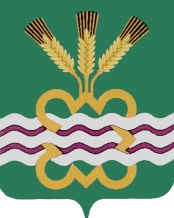 ГЛАВА МУНИЦИПАЛЬНОГО ОБРАЗОВАНИЯ«КАМЕНСКИЙ ГОРОДСКОЙ ОКРУГ»ПОСТАНОВЛЕНИЕ________________					                                         № _________п. Мартюш«Об утверждении Административного регламента предоставления государственной услуги «Предоставление компенсации расходов на оплату жилого помещения и коммунальных услуг отдельным категориям граждан»В соответствии с Федеральными законами от 06 октября 2003 года N 131-ФЗ «Об общих принципах организации местного самоуправления в Российской Федерации», от 27 июля 2010 года N 210-ФЗ «Об организации предоставления государственных и муниципальных услуг», Постановлением Правительства РФ от 16 мая 2011 года N 373 «О разработке и утверждении административных регламентов осуществления государственного контроля (надзора) и административных регламентов предоставления государственных услуг», Законами Свердловской области 19 ноября 2008 года N 105-ОЗ «О наделении органов местного самоуправления муниципальных образований, расположенных на территории Свердловской области, государственным полномочием Свердловской области по предоставлению отдельным категориям граждан компенсаций расходов на оплату жилого помещения и коммунальных услуг», от 9 октября 2009 года N 79-ОЗ «О наделении органов местного самоуправления муниципальных образований, расположенных на территории Свердловской области, государственным полномочием Российской Федерации по предоставлению мер социальной поддержки по оплате жилого помещения и коммунальных услуг», постановлением Российской Федерации от 27.05.2023 N 835 «Об утверждении единого стандарта предоставления компенсации расходов на оплату жилого помещения и коммунальных услуг отдельным категориям граждан», руководствуясь Уставом муниципального образования «Каменский городской округ»,  ПОСТАНОВЛЯЮ:1. Утвердить Административный регламент предоставления государственной услуги «Предоставление компенсации расходов на оплату жилого помещения и коммунальных услуг отдельным категориям граждан» (прилагается).2. Признать утратившим силу Постановление Главы муниципального образования «Каменский городской округ» от 16.06.2022 № 1176 «Об утверждении Административного регламента предоставления государственной услуги «Предоставление отдельным категориям граждан компенсаций расходов на оплату жилого помещения и коммунальных услуг».3. Опубликовать настоящее Постановление в газете «Пламя», Административный регламент разместить на официальном сайте муниципального образования «Каменский городской округ».4. Контроль за исполнением настоящего Постановления возложить на заместителя Главы Администрации по вопросам организации управления и социальной политике Е.Г. Балакину.Глава городского округа                                                                        А.Ю. КошкаровУтвержденПостановлением Главымуниципального образования«Каменский городской округ»от «___» ___________2024 г. N_____«Об утверждении Административного регламента предоставления государственной услуги «Предоставление компенсации расходов на оплату жилого помещения и коммунальных услуг отдельным категориям граждан»АДМИНИСТРАТИВНЫЙ РЕГЛАМЕНТПРЕДОСТАВЛЕНИЯ ГОСУДАРСТВЕННОЙ УСЛУГИ «ПРЕДОСТАВЛЕНИЕ КОМПЕНСАЦИИ РАСХОДОВ НА ОПЛАТУ ЖИЛОГО ПОМЕЩЕНИЯ И КОММУНАЛЬНЫХ УСЛУГ ОТДЕЛЬНЫМ КАТЕГОРИЯМ ГРАЖДАН»Раздел 1. ОБЩИЕ ПОЛОЖЕНИЯПРЕДМЕТ РЕГУЛИРОВАНИЯ РЕГЛАМЕНТА1. Административный регламент предоставления государственной услуги «Предоставление компенсации расходов на оплату жилого помещения и коммунальных услуг отдельным категориям граждан» (далее - Административный регламент) устанавливает порядок и стандарт предоставления государственной услуги «Предоставление компенсации расходов на оплату жилого помещения и коммунальных услуг отдельным категориям граждан» (далее - государственная услуга, компенсация расходов) в Свердловской области на территории муниципального образования «Каменский городской округ» Администрацией муниципального образования «Каменский городской округ» (далее - уполномоченный орган).2. Настоящий регламент устанавливает сроки и последовательность административных процедур (действий), осуществляемых уполномоченным органом в процессе предоставления государственной услуги, порядок взаимодействия между структурными подразделениями уполномоченного органа, его должностными лицами, а также между уполномоченным органом и заявителями.КРУГ ЗАЯВИТЕЛЕЙ3. Заявителями на получение государственной услуги являются граждане Российской Федерации, иностранные граждане и лица без гражданства, проживающие на территории Свердловской области, из числа:1) инвалидов Великой Отечественной войны и инвалидов боевых действий;2) военнослужащих и лиц рядового и начальствующего состава органов внутренних дел, Государственной противопожарной службы, учреждений и органов уголовно-исполнительной системы, органов принудительного исполнения Российской Федерации, ставших инвалидами вследствие ранения, контузии или увечья, полученных при исполнении обязанностей военной службы (служебных обязанностей);3) участников Великой Отечественной войны, кроме военнослужащих, в том числе уволенных в запас (отставку), проходивших военную службу в воинских частях, учреждениях, военно-учебных заведениях, не входивших в состав действующей армии, в период с 22 июня 1941 года по 3 сентября 1945 года не менее 6 месяцев; военнослужащих, награжденных орденами или медалями СССР за службу в указанный период;4) военнослужащих, в том числе уволенных в запас (отставку), проходивших военную службу в воинских частях, учреждениях, военно-учебных заведениях, не входивших в состав действующей армии, в период с 22 июня 1941 года по 3 сентября 1945 года не менее 6 месяцев; военнослужащих, награжденных орденами или медалями СССР за службу в указанный период, ставших инвалидами вследствие общего заболевания, трудового увечья или других причин (кроме лиц, инвалидность которых наступила вследствие их противоправных действий);5) ветеранов боевых действий из числа:военнослужащих, в том числе уволенных в запас (отставку), военнообязанных, призванных на военные сборы, лица рядового и начальствующего состава органов внутренних дел, войск национальной гвардии и органов государственной безопасности, работники указанных органов, работники Министерства обороны СССР и работники Министерства обороны Российской Федерации, сотрудники учреждений и органов уголовно-исполнительной системы, направленных в другие государства органами государственной власти СССР, органами государственной власти Российской Федерации и принимавших участие в боевых действиях при исполнении служебных обязанностей в этих государствах, а также принимавших участие в соответствии с решениями органов государственной власти Российской Федерации в боевых действиях на территории Российской Федерации;военнослужащие органов Федеральной службы безопасности, в том числе уволенные в запас (отставку), выполнявшие задачи по отражению вооруженного вторжения на территорию Российской Федерации, а также в ходе вооруженной провокации на Государственной границе Российской Федерации и приграничных территориях субъектов Российской Федерации, прилегающих к районам проведения специальной военной операции на территориях Украины, Донецкой Народной Республики и Луганской Народной Республики с 24 февраля 2022 года;военнослужащих, в том числе уволенных в запас (отставку), лиц рядового и начальствующего состава органов внутренних дел и органов государственной безопасности, лиц, участвовавших в операциях при выполнении правительственных боевых заданий по разминированию территорий и объектов на территории СССР и территориях других государств в период с 10 мая 1945 года по 31 декабря 1951 года, в том числе в операциях по боевому тралению в период с 10 мая 1945 года по 31 декабря 1957 года;лиц, принимавших в соответствии с решениями органов исполнительной власти Республики Дагестан участие в боевых действиях в составе отрядов самообороны Республики Дагестан в период с августа по сентябрь 1999 года в ходе контртеррористических операций на территории Республики Дагестан;лиц, принимавших в соответствии с решениями органов государственной власти Донецкой Народной Республики, Луганской Народной Республики участие в боевых действиях в составе Вооруженных Сил Донецкой Народной Республики, Народной милиции Луганской Народной Республики, воинских формирований и органов Донецкой Народной Республики и Луганской Народной Республики начиная с 11 мая 2014 года;лиц, заключивших контракт (имевшие иные правоотношения) с организациями, содействующими выполнению задач, возложенных на Вооруженные Силы Российской Федерации, в ходе специальной военной операции на территориях Украины, Донецкой Народной Республики и Луганской Народной Республики с 24 февраля 2022 года, а также на территориях Запорожской области и Херсонской области с 30 сентября 2022 года;лиц, поступивших в созданные по решению органов государственной власти Российской Федерации добровольческие формирования, содействующие выполнению задач, возложенных на Вооруженные Силы Российской Федерации (войска национальной гвардии Российской Федерации), в ходе специальной военной операции на территориях Украины, Донецкой Народной Республики и Луганской Народной Республики с 24 февраля 2022 года, а также на территориях Запорожской области и Херсонской области с 30 сентября 2022 года;военнослужащих автомобильных батальонов, направлявшихся в Афганистан в период ведения там боевых действий для доставки грузов;военнослужащих летного состава, совершавших с территории СССР вылеты на боевые задания в Афганистан в период ведения там боевых действий;прокуроров и следователей органов прокуратуры Российской Федерации, исполнявших свои служебные обязанности в соответствии с решениями органов прокуратуры Российской Федерации в условиях вооруженного конфликта в Чеченской Республике и на прилегающих к ней территориях Российской Федерации, отнесенных к зоне вооруженного конфликта, с декабря 1994 года по декабрь 1996 года, прокуроров и следователей органов прокуратуры Российской Федерации, сотрудников Следственного комитета Российской Федерации, исполнявших свои служебные обязанности в соответствии с решениями органов прокуратуры Российской Федерации или Следственного комитета Российской Федерации в ходе контртеррористических операций на территории Северо-Кавказского региона с августа 1999 года;6) бывших несовершеннолетних узников концлагерей, гетто, других мест принудительного содержания, созданных фашистами и их союзниками в период Второй мировой войны;7) лиц, награжденных знаком «Жителю блокадного Ленинграда», лиц, награжденных знаком «Житель осажденного Севастополя», и лиц, награжденных знаком «Житель осажденного Сталинграда», ставшим инвалидами вследствие общего заболевания, трудового увечья и других причин (за исключением лиц, инвалидность которых наступила вследствие их противоправных действий);8) членов семей погибших (умерших) инвалидов войны, участников Великой Отечественной войны и ветеранов боевых действий;9) членов семей военнослужащих, лиц рядового и начальствующего состава органов внутренних дел, Государственной противопожарной службы, учреждений и органов уголовно-исполнительной системы, органов принудительного исполнения Российской Федерации и органов государственной безопасности, погибших при исполнении обязанностей военной службы (служебных обязанностей);10) инвалидов, в том числе ВИЧ-инфицированных - несовершеннолетних в возрасте до 18 лет;11) семей, имеющих детей-инвалидов;12) граждан, получивших или перенесших лучевую болезнь и другие заболевания, связанные с радиационным воздействием вследствие чернобыльской катастрофы или с работами по ликвидации последствий катастрофы на Чернобыльской АЭС;13) инвалидов вследствие чернобыльской катастрофы;14) граждан (в том числе временно направленных или командированных), принимавших в 1986 - 1987 годах участие в работах по ликвидации последствий чернобыльской катастрофы в пределах зоны отчуждения или занятые в этот период на работах, связанных с эвакуацией населения, материальных ценностей, сельскохозяйственных животных, и на эксплуатации или других работах на Чернобыльской АЭС; военнослужащих и военнообязанных, призванных на специальные сборы и привлеченных в этот период для выполнения работ, связанных с ликвидацией последствий чернобыльской катастрофы в пределах зоны отчуждения, включая летно-подъемный, инженерно-технический составы гражданской авиации, независимо от места дислокации и выполнявшихся работ; лиц начальствующего и рядового состава органов внутренних дел, проходивших в 1986 - 1987 годах службу в зоне отчуждения; граждан, в том числе военнослужащих и военнообязанных, призванных на военные сборы и принимавших участие в 1988 - 1990 годах в работах по объекту «Укрытие»; младшего и среднего медицинского персонала, врачей и других работников лечебных учреждений (за исключением лиц, чья профессиональная деятельность связана с работой с любыми видами источников ионизирующих излучений в условиях радиационной обстановки на их рабочем месте, соответствующей профилю проводимой работы), получивших сверхнормативные дозы облучения при оказании медицинской помощи и обслуживании в период с 26 апреля по 30 июня 1986 года лиц, пострадавших в результате чернобыльской катастрофы и являвшихся источником ионизирующих излучений;15) граждан, эвакуированных (в том числе выехавших добровольно) в 1986 году из зоны отчуждения, включая детей, в том числе детей, которые в момент эвакуации находились в состоянии внутриутробного развития;16) военнослужащих, лиц начальствующего и рядового состава органов внутренних дел, Государственной противопожарной службы, проходящих (проходивших) военную службу (службу) в зоне отчуждения, зоне отселения, зоне проживания, с правом на отселение и зоне проживания с льготным социально-экономическим статусом;17) семей, в том числе вдов (вдовцов) умерших участников ликвидации последствий катастрофы на Чернобыльской АЭС из числа указанных в пункте 14 настоящего регламента;18) семей, потерявших кормильца из числа граждан, погибших в результате катастрофы на Чернобыльской АЭС, умерших вследствие лучевой болезни и других заболеваний, возникших в связи с чернобыльской катастрофой, а также семей умерших инвалидов, на которых распространялись меры социальной поддержки по оплате жилого помещения и коммунальных услуг;19) детей и подростков, страдающих болезнями вследствие чернобыльской катастрофы или обусловленными генетическими последствиями радиоактивного облучения одного из родителей, а также последующих поколений детей в случае развития у них заболеваний вследствие чернобыльской катастрофы или обусловленных генетическими последствиями радиоактивного облучения одного из родителей;20) граждан, ставших инвалидами в результате воздействия радиации вследствие аварии в 1957 году на производственном объединении «Маяк» и сбросов радиоактивных отходов в реку Теча;21) граждан, получивших лучевую болезнь, другие заболевания, включенные в перечень заболеваний, возникновение или обострение которых обусловлены воздействием радиации вследствие аварии в 1957 году на производственном объединении «Маяк» и сбросов радиоактивных отходов в реку Теча;22) граждан (в том числе временно направленных или командированных), включая военнослужащих и военнообязанных, призванных на специальные сборы, лиц начальствующего и рядового состава органов внутренних дел, органов государственной безопасности, органов гражданской обороны, принимавших в 1957 - 1958 годах непосредственное участие в работах по ликвидации последствий аварии в 1957 году на производственном объединении «Маяк», а также граждан, включая военнослужащих и военнообязанных, призванных на специальные сборы, лиц начальствующего и рядового состава органов внутренних дел, органов государственной безопасности, органов гражданской обороны, занятых на работах по проведению защитных мероприятий и реабилитации радиоактивно загрязненных территорий вдоль реки Теча в 1949 - 1956 годах;23) граждан, эвакуированных (переселенных) из населенных пунктов (в том числе эвакуированных (переселенных) в пределах населенных пунктов, где эвакуация (переселение) производилась частично), подвергшихся радиоактивному загрязнению вследствие аварии в 1957 году на производственном объединении «Маяк» и сбросов радиоактивных отходов в реку Теча, включая детей, в том числе детей, которые в момент эвакуации (переселения) находились в состоянии внутриутробного развития, военнослужащих, вольнонаемный состав войсковых частей и спецконтингент, эвакуированных в 1957 году из зоны радиоактивного загрязнения;24) семей, потерявших кормильца из числа граждан, указанных в пунктах 20 и 21 настоящего регламента, в случае, если смерть явилась следствием воздействия радиации в результате аварии в 1957 году на производственном объединении «Маяк» и сбросов радиоактивных отходов в реку Теча;25) граждан, подвергшихся радиационному воздействию вследствие ядерных испытаний на Семипалатинском полигоне, получивших суммарную (накопленную) эффективную дозу облучения более 25 сЗв (бэр);26) граждан из подразделений особого риска;27) семей, потерявших кормильца из числа граждан из подразделений особого риска;28) лиц, награжденных знаком «Житель блокадного Ленинграда», не имеющих инвалидности;29) лиц, проработавших в тылу в период с 22 июня 1941 года по 9 мая 1945 года не менее шести месяцев, исключая период работы на временно оккупированных территориях СССР; награжденных орденами или медалями СССР за самоотверженный труд в период Великой Отечественной войны;30) ветеранов труда и лиц, приравненных к ним по состоянию на 31 декабря 2004 года, достигших возраста, дающего право на страховую пенсию по старости, и (или) возраста 60 и 55 лет (соответственно мужчины и женщины) и (или) приобретших в соответствии с Федеральным законом от 28 декабря 2013 года N 400-ФЗ «О страховых пенсиях» право на страховую пенсию по старости, срок назначения которой или возраст для назначения которой не наступили;31) совершеннолетних узников нацистских концлагерей, тюрем и гетто (с лагерным режимом) и других мест принудительного содержания и принудительного труда, расположенных как на территории Германии и ее союзников, так и на оккупированных территориях СССР или других государств, подвергшихся немецкой оккупации, а также лицам из числа гражданского населения, насильственно вывезенным с территории бывшего СССР на принудительные работы в Германию, в союзные с ней страны и оккупированные ими государства, в возрасте старше 18 лет, содержавшимся в условиях лагерного режима;32) реабилитированных лиц и лиц, признанных пострадавшими от политических репрессий;33) граждан, проживающих на территории Свердловской области, получивших увечье или заболевание, не повлекшие инвалидности, при прохождении военной службы или службы в органах внутренних дел Российской Федерации в период действия чрезвычайного положения либо вооруженного конфликта;34) лиц, которым присвоено почетное звание Свердловской области «Почетный гражданин Свердловской области»;35) лиц, награжденных знаком отличия Свердловской области «За заслуги перед Свердловской областью» I степени в случае, если им не присвоено почетное звание Свердловской области «Почетный гражданин Свердловской области»;36) медицинских и фармацевтических работников медицинских организаций, подведомственных исполнительным органам государственной власти Свердловской области, и медицинских организаций муниципальной системы здравоохранения, расположенных в поселках городского типа, рабочих поселках и сельских населенных пунктах, а также медицинских и фармацевтических работников, осуществляющих работу в обособленных структурных подразделениях медицинских организаций, подведомственных исполнительным органам государственной власти Свердловской области, и медицинских организаций муниципальной системы здравоохранения, расположенных в поселках городского типа, рабочих поселках и сельских населенных пунктах;37) медицинских и фармацевтических работников, вышедших на пенсию, проживающих на территории Свердловской области и имеющих стаж работы по специальности не менее десяти лет в расположенных в поселках городского типа, рабочих поселках и сельских населенных пунктах медицинских организациях, подведомственных исполнительным органам государственной власти Свердловской области, обособленных структурных подразделениях медицинских организаций, подведомственных исполнительным органам государственной власти Свердловской области, областных государственных образовательных организациях, обособленных структурных подразделениях областных государственных образовательных организаций, медицинских организациях муниципальной системы здравоохранения, обособленных структурных подразделениях медицинских организаций муниципальной системы здравоохранения, муниципальных образовательных организациях и (или) в обособленных структурных подразделениях муниципальных образовательных организаций;38) педагогических работников государственных образовательных организаций Свердловской области и муниципальных образовательных организаций, расположенных в поселках городского типа, рабочих поселках и сельских населенных пунктах, и педагогических работников, осуществляющих работу в обособленных структурных подразделениях государственных образовательных организаций Свердловской области и муниципальных образовательных организаций, расположенных в поселках городского типа, рабочих поселках и сельских населенных пунктах;39) педагогических работников государственных образовательных организаций Свердловской области, а также муниципальных образовательных организаций, осуществляющих деятельность на территории Свердловской области, вышедших на пенсию, имеющих стаж работы по специальности в федеральных государственных образовательных организациях, государственных образовательных организациях Свердловской области, государственных образовательных организациях других субъектов Российской Федерации и (или) муниципальных образовательных организациях, расположенных в поселках городского типа, рабочих поселках и сельских населенных пунктах, и (или) в обособленных структурных подразделениях федеральных государственных образовательных организаций, государственных образовательных организаций Свердловской области, государственных образовательных организаций других субъектов Российской Федерации и (или) муниципальных образовательных организаций, расположенных в поселках городского типа, рабочих поселках и сельских населенных пунктах, не менее десяти лет и проживающих на территории Свердловской области;40) руководителей, заместителей руководителей государственных образовательных организаций Свердловской области и муниципальных образовательных организаций, руководителей, заместителей руководителей обособленных структурных подразделений государственных образовательных организаций Свердловской области и муниципальных образовательных организаций, расположенных в поселках городского типа и сельских населенных пунктах;41) работников государственных образовательных организаций Свердловской области и муниципальных образовательных организаций, расположенных в поселках городского типа, рабочих поселках и сельских населенных пунктах, и работников, осуществляющих работу в обособленных структурных подразделениях государственных образовательных организаций Свердловской области и муниципальных образовательных организаций, расположенных в поселках городского типа, рабочих поселках и сельских населенных пунктах, не относящихся к числу педагогических работников, замещающих должности, перечень которых утверждается Правительством Свердловской области;42) руководителей, заместителей руководителей государственных образовательных организаций Свердловской области и муниципальных образовательных организаций, расположенных в поселках городского типа, рабочих поселках и сельских населенных пунктах, и руководителей, заместителей руководителей обособленных структурных подразделений государственных образовательных организаций Свердловской области и муниципальных образовательных организаций, расположенных в поселках городского типа, рабочих поселках и сельских населенных пунктах, вышедших на пенсию и (или) достигших возраста 60 и 55 лет (соответственно мужчины и женщины) и (или) приобретших в соответствии с Федеральным законом «О страховых пенсиях» право на страховую пенсию по старости, срок назначения которой или возраст для назначения которой не наступили, имеющих стаж работы в федеральных государственных образовательных организациях, государственных образовательных организациях Свердловской области, государственных образовательных организациях других субъектов Российской Федерации и (или) муниципальных образовательных организациях, расположенных в поселках городского типа, рабочих поселках и сельских населенных пунктах, и (или) в обособленных структурных подразделениях федеральных государственных образовательных организаций, государственных образовательных организаций Свердловской области, государственных образовательных организаций других субъектов Российской Федерации и (или) муниципальных образовательных организаций, расположенных в поселках городского типа, рабочих поселках и сельских населенных пунктах, не менее десяти лет и проживающих на территории Свердловской области;43) работников государственных образовательных организаций Свердловской области и муниципальных образовательных организаций, расположенных в поселках городского типа, рабочих поселках и сельских населенных пунктах, и работников, осуществляющих работу в обособленных структурных подразделениях государственных образовательных организаций Свердловской области и муниципальных образовательных организаций, расположенных в поселках городского типа, рабочих поселках и сельских населенных пунктах, не относящихся к числу педагогических работников, замещавших должности, перечень которых утверждается Правительством Свердловской области, вышедших на пенсию, имеющих стаж работы в федеральных государственных образовательных организациях, государственных образовательных организациях Свердловской области, государственных образовательных организациях других субъектов Российской Федерации и (или) муниципальных образовательных организациях, расположенных в поселках городского типа, рабочих поселках и сельских населенных пунктах, и (или) в обособленных структурных подразделениях федеральных государственных образовательных организаций, государственных образовательных организаций Свердловской области, государственных образовательных организаций других субъектов Российской Федерации и (или) муниципальных образовательных организаций, расположенных в поселках городского типа, рабочих поселках и сельских населенных пунктах, не менее десяти лет и проживающих на территории Свердловской области;44) работников государственных образовательных организаций Свердловской области и муниципальных образовательных организаций, расположенных в поселках городского типа, рабочих поселках и сельских населенных пунктах, и работников, осуществлявших работу в обособленных структурных подразделениях государственных образовательных организаций Свердловской области и муниципальных образовательных организаций, расположенных в поселках городского типа, рабочих поселках и сельских населенных пунктах, не относившихся к числу педагогических работников, замещавших должности, перечень которых утверждается Правительством Свердловской области, вышедших на пенсию и (или) достигших возраста 60 и 55 лет (соответственно мужчины и женщины) и (или) приобретших в соответствии с Федеральным законом «О страховых пенсиях» право на страховую пенсию по старости, срок назначения которой или возраст для назначения которой не наступили, имеющих стаж работы в федеральных государственных образовательных организациях, государственных образовательных организациях Свердловской области, государственных образовательных организациях других субъектов Российской Федерации и (или) муниципальных образовательных организациях, расположенных в поселках городского типа, рабочих поселках и сельских населенных пунктах, и (или) в обособленных структурных подразделениях федеральных государственных образовательных организаций, государственных образовательных организаций Свердловской области, государственных образовательных организаций других субъектов Российской Федерации и (или) муниципальных образовательных организаций, расположенных в поселках городского типа, рабочих поселках и сельских населенных пунктах, не менее десяти лет и проживающих на территории Свердловской области, распространяется мера социальной поддержки;45) работников областных государственных и муниципальных учреждений культуры и искусства, расположенных в поселках городского типа, рабочих поселках и сельских населенных пунктах, и работников, осуществляющих работу в обособленных структурных подразделениях областных государственных учреждений культуры и искусства, расположенных в поселках городского типа, рабочих поселках и сельских населенных пунктах, замещающих должности, перечень которых утвержден Правительством Свердловской области;46) работников областных государственных и муниципальных учреждений культуры и искусства, замещавших должности, перечень которых утверждается Правительством Свердловской области, вышедших на пенсию, имеющих стаж работы в областных государственных и муниципальных учреждениях культуры и искусства, расположенных в поселках городского типа, рабочих поселках и сельских населенных пунктах, и (или) в обособленных структурных подразделениях областных государственных и муниципальных учреждений культуры и искусства, расположенных в поселках городского типа, рабочих поселках и сельских населенных пунктах, не менее десяти лет;47) работников областных государственных и муниципальных учреждений культуры и искусства, расположенных в поселках городского типа, рабочих поселках и сельских населенных пунктах, и работников, осуществлявших работу в обособленных структурных подразделениях областных государственных учреждений культуры и искусства, расположенных в поселках городского типа, рабочих поселках и сельских населенных пунктах, замещавших должности, перечень которых утверждается Правительством Свердловской области, вышедших на пенсию и (или) достигших возраста 60 и 55 лет (соответственно мужчины и женщины) и (или) приобретших в соответствии с Федеральным законом «О страховых пенсиях» право на страховую пенсию по старости, срок назначения которой или возраст для назначения которой не наступили, имеющих стаж работы в указанных учреждениях и (или) обособленных структурных подразделениях не менее десяти лет и проживающих на территории Свердловской области;48) работников организаций социального обслуживания Свердловской области, расположенных в поселках городского типа и сельских населенных пунктах, работников, осуществляющих работу в обособленных структурных подразделениях организаций социального обслуживания Свердловской области, расположенных в поселках городского типа и сельских населенных пунктах, а также предоставляющих социальные услуги в форме социального обслуживания на дому получателям социальных услуг, проживающим в поселках городского типа и сельских населенных пунктах, работников организаций социального обслуживания Свердловской области, расположенных в городах, замещающих должности, перечень которых утверждается Правительством Свердловской области;49) работников организаций социального обслуживания Свердловской области, проживающих на территории Свердловской области, замещавших должности, перечень которых утверждается Правительством Свердловской области, получающих страховую пенсию по старости и (или) достигших возраста 60 и 55 лет (соответственно мужчины и женщины) и (или) приобретших в соответствии с Федеральным законом «О страховых пенсиях» право на страховую пенсию по старости, срок назначения которой или возраст для назначения которой не наступили, и имеющих не менее десяти лет стажа работы в организациях социального обслуживания Свердловской области и муниципальных организациях социального обслуживания, расположенных в поселках городского типа, рабочих поселках и сельских населенных пунктах; в обособленных структурных подразделениях организаций социального обслуживания Свердловской области и муниципальных организациях социального обслуживания, расположенных в поселках городского типа, рабочих поселках и сельских населенных пунктах;50) работников организаций социального обслуживания Свердловской области, проживающих на территории Свердловской области, замещавших должности, перечень которых утверждается Правительством Свердловской области, получающих страховую пенсию по старости и (или) достигших возраста 60 и 55 лет (соответственно мужчины и женщины) и (или) приобретших в соответствии с Федеральным законом «О страховых пенсиях» право на страховую пенсию по старости, срок назначения которой или возраст для назначения которой не наступили, и имеющих не менее десяти лет стажа работы в организациях социального обслуживания Свердловской области, расположенных в городах, - в случае предоставления работником в течение не менее десяти лет социальных услуг в форме социального обслуживания на дому получателям социальных услуг, проживающим в поселках городского типа и сельских населенных пунктах;51) работников организаций, подведомственных уполномоченному исполнительному органу государственной власти Свердловской области в сфере ветеринарии, расположенных в поселках городского типа и сельских населенных пунктах, и работников, осуществляющих работу в обособленных структурных подразделениях организаций, подведомственных уполномоченному исполнительному органу государственной власти Свердловской области в сфере ветеринарии, расположенных в поселках городского типа и сельских населенных пунктах, замещающих должности, перечень которых утверждается Правительством Свердловской области;52) работников организаций, подведомственных уполномоченному исполнительному органу государственной власти Свердловской области в сфере ветеринарии, расположенных в поселках городского типа, рабочих поселках и сельских населенных пунктах, и работников, осуществлявших работу в обособленных структурных подразделениях организаций, подведомственных уполномоченному исполнительному органу государственной власти Свердловской области в сфере ветеринарии, расположенных в поселках городского типа, рабочих поселках и сельских населенных пунктах, замещавших должности, перечень которых утверждается Правительством Свердловской области, вышедших на пенсию и (или) достигших возраста 60 и 55 лет (соответственно мужчины и женщины) и (или) приобретших в соответствии с Федеральным законом «О страховых пенсиях» право на страховую пенсию по старости, срок назначения которой или возраст для назначения которой не наступили, имеющих стаж работы в организациях, входящих в систему Государственной ветеринарной службы Российской Федерации, подведомственных федеральным органам исполнительной власти, и организациях, подведомственных уполномоченному исполнительному органу государственной власти Свердловской области в сфере ветеринарии, расположенных в поселках городского типа, рабочих поселках и сельских населенных пунктах, и (или) в обособленных структурных подразделениях организаций, входящих в систему Государственной ветеринарной службы Российской Федерации, подведомственных федеральным органам исполнительной власти, и организаций, подведомственных уполномоченному исполнительному органу государственной власти Свердловской области в сфере ветеринарии, расположенных в поселках городского типа, рабочих поселках и сельских населенных пунктах, не менее десяти лет и проживающих на территории Свердловской области;53) членов семей лиц, указанных в подпунктах 38, 39, 45 и 46 настоящего пункта и имевших право на предоставление компенсации расходов, в случае их смерти;54) многодетных семей Свердловской области;55) одиноко проживающих неработающих собственников жилых помещений, достигших возраста 70 лет и не достигших возраста 80 лет;56) проживающих в составе семьи, состоящей только из совместно проживающих неработающих граждан пенсионного возраста и (или) неработающих инвалидов I и (или) II групп, собственникам жилых помещений, достигших возраста 70 лет и не достигших возраста 80 лет;57) одиноко проживающих неработающих собственников жилых помещений, достигших возраста 80 лет;58) проживающих в составе семьи, состоящей только из совместно проживающих неработающих граждан пенсионного возраста и (или) неработающих инвалидов I и (или) II групп, собственникам жилых помещений, достигших возраста 80 лет.От имени заявителя может выступать представитель при предъявлении документа, удостоверяющего его личность, и документов, удостоверяющих представительские полномочия, оформленные в соответствии со статьями 185, 185.1 Гражданского кодекса Российской Федерации.ТРЕБОВАНИЯ К ПОРЯДКУ ИНФОРМИРОВАНИЯО ПРЕДОСТАВЛЕНИИ ГОСУДАРСТВЕННОЙ УСЛУГИ4. Информирование заявителей о порядке предоставления государственной услуги, осуществляется:1) непосредственно при личном приеме заявителя в Муниципальном казенном учреждении «Центр компенсаций и субсидий муниципального образования «Каменский городской округ» (далее – МКУ «ЦКС»), или в Государственном бюджетном учреждении Свердловской области «Многофункциональный центр предоставления государственных и муниципальных услуг» и его филиалах (далее - многофункциональный центр);2) по телефону в МКУ «ЦКС» или в многофункциональном центре;3) письменно, в том числе посредством электронной почты, факсимильной связи;4) посредством размещения в открытой и доступной форме информации: в федеральной государственной информационной системе «Единый портал государственных и муниципальных услуг (функций)» (https://www.gosuslugi.ru/) (далее - ЕПГУ); на официальном сайте уполномоченного органа в информационно-телекоммуникационной сети «Интернет» (далее - сеть Интернет) по адресу: https://www.kamensk-adm.ru/2014-06-14-11-03-43/2014-06-14-11-05-06/prijom-grazhdan/grafik-prijoma-grazhdan;5) посредством размещения информации на информационных стендах МКУ «ЦКС», многофункционального центра.5. Информирование осуществляется по вопросам, касающихся:способов подачи заявления о предоставлении государственной услуги;адресов уполномоченного органа, МКУ «ЦКС» и многофункциональных центров, обращение в которые необходимо для предоставления государственной услуги;справочной информации о работе уполномоченного органа (структурных подразделений уполномоченного органа), МКУ «ЦКС»;документов, необходимых для предоставления государственной услуги и услуг, которые являются необходимыми и обязательными для предоставления государственной услуги;порядка и сроков предоставления государственной услуги;порядка получения сведений о ходе рассмотрения заявления о предоставлении государственной услуги и о результатах предоставления государственной услуги;по вопросам предоставления услуг, которые являются необходимыми и обязательными для предоставления государственной услуги;порядка досудебного (внесудебного) обжалования действий (бездействия) должностных лиц, и принимаемых ими решений при предоставлении государственной услуги.Получение информации по вопросам предоставления государственной услуги и услуг, которые являются необходимыми и обязательными для предоставления государственной услуги осуществляется бесплатно.6. Основными требованиями к информированию граждан о порядке предоставления государственной услуги и услуг, которые являются необходимыми и обязательными для предоставления государственной услуги, являются достоверность предоставляемой информации, четкость в изложении информации, полнота информирования.При общении с гражданами (по телефону или лично) должностные лица уполномоченного органа, МКУ «ЦКС», работники многофункционального центра должны корректно и внимательно относиться к гражданам, не унижая их чести и достоинства. Устное информирование о порядке предоставления государственной услуги должно проводиться с использованием официально-делового стиля речи.Продолжительность информирования по телефону не должна превышать 10 минут.Информирование осуществляется в соответствии с графиком приема граждан.7. По письменному обращению должностное лицо МКУ «ЦКС», ответственное за предоставление государственной услуги, подробно в письменной форме разъясняет гражданину сведения по вопросам, указанным в пункте 5 настоящего Административного регламента в порядке, установленном Федеральным законом от 2 мая 2006 г. N 59-ФЗ «О порядке рассмотрения обращений граждан Российской Федерации» (далее - Федеральный закон N 59-ФЗ).8. Информация о месте нахождения, графиках (режиме) работы, номерах контактных телефонов, адресах электронной почты и официального сайта уполномоченного органа, информация о порядке предоставления государственной услуги и услуг, которые являются необходимыми и обязательными для предоставления государственной услуги, размещается на ЕПГУ по адресу: www.gosuslugi.ru, в региональной государственной информационной системе «Реестр государственных и муниципальных услуг (функций) Свердловской области» (далее - региональный реестр), на официальном сайте уполномоченного органа в информационно-телекоммуникационной сети «Интернет» (далее - сеть Интернет) по адресу: https://www.kamensk-adm.ru/2014-06-14-11-03-43/2014-06-14-11-05-06/prijom-grazhdan/grafik-prijoma-grazhdan и на информационных стендах МКУ «ЦКС», предоставляется непосредственно должностными лицами МКУ «ЦКС» при личном приеме, а также по телефону.На ЕПГУ размещаются сведения, предусмотренные Положением о федеральной государственной информационной системе «Федеральный реестр государственных и муниципальных услуг (функций)», утвержденным Постановлением Правительства Российской Федерации от 24 октября 2011 года N 861.Доступ к информации о сроках и порядке предоставления государственной услуги осуществляется без выполнения заявителем каких-либо требований, в том числе без использования программного обеспечения, установка которого на технические средства заявителя требует заключения лицензионного или иного соглашения с правообладателем программного обеспечения, предусматривающего взимание платы, регистрацию или авторизацию заявителя, или предоставление им персональных данных.Информация о месте нахождения, графиках (режиме) работы, номерах контактных телефонов многофункционального центра, о порядке предоставления государственной услуги и услуг, которые являются необходимыми и обязательными для предоставления государственной услуги, и ссылка на официальный сайт уполномоченного органа размещена на официальном сайте многофункционального центра в сети Интернет по адресу: https://mfc66.ru, а также предоставляется непосредственно работниками многофункционального центра при личном приеме, а также по телефону.Раздел 2. СТАНДАРТ ПРЕДОСТАВЛЕНИЯ ГОСУДАРСТВЕННОЙ УСЛУГИНАИМЕНОВАНИЕ ГОСУДАРСТВЕННОЙ УСЛУГИ9. Наименование государственной услуги - «Предоставление компенсации расходов на оплату жилого помещения и коммунальных услуг отдельным категориям граждан».НАИМЕНОВАНИЕ ОРГАНА, ПРЕДОСТАВЛЯЮЩЕГО ГОСУДАРСТВЕННУЮ УСЛУГУ10. Уполномоченным органом Каменского городского округа, осуществляющим переданные государственные полномочия Свердловской области по предоставлению гражданам компенсации расходов на оплату жилого помещения и коммунальных услуг (далее - компенсации), является Администрация Каменского городского округа.Реализацию отдельных функций, связанных с осуществлением Администрацией Каменского городского округа государственного полномочия Российской Федерации по предоставлению мер социальной поддержки на оплату жилого помещения и коммунальных услуг, а также государственного полномочия Свердловской области по предоставлению отдельным категориям граждан компенсаций расходов на оплату жилого помещения и коммунальных услуг осуществляет МКУ «ЦКС» в соответствии с Уставом МКУ «ЦКС», утвержденным постановлением Главы муниципального образования «Каменский городской округ» от 26.07.2019 № 1416.11. При предоставлении государственной услуги в качестве источников получения документов (сведений), необходимых для предоставления компенсаций, могут принимать участие в рамках информационного, в том числе межведомственного взаимодействия:территориальные исполнительные органы государственной власти Свердловской области - управления социальной политики Министерства социальной политики Свердловской области (далее - управления социальной политики);органы записи актов гражданского состояния и (или) оператор федеральной государственной информационной системы ведения Единого государственного реестра записей актов гражданского состояния (далее - ЕГР ЗАГС);территориальные органы Главного управления по вопросам миграции Министерства внутренних дел Российской Федерации по Свердловской области;территориальный орган Федеральной службы государственной регистрации, кадастра и картографии (Росреестр);бюро технической инвентаризации;военные комиссариаты;организации жилищно-коммунального хозяйства независимо от их организационно-правовой формы, начисляющие плату за жилое помещение и коммунальные услуги;организации, оказывающие услуги по поставке твердого топлива, независимо от их организационно-правовой формы;организации-работодатели, состоящие в трудовых отношениях с работниками бюджетной сферы в поселках городского типа и сельских населенных пунктах;Федеральная государственная информационная система «Федеральный реестр инвалидов» (далее - ФГИС - ФРИ) - сведения об инвалидности, а в случае отсутствия соответствующих сведений в ФГИС - ФРИ на основании предоставленных заявителем документов;Фонд пенсионного и социального страхования Российской Федерации - сведения об отсутствии факта работы, в отношении лиц, указанных в подпунктах 55 - 58 настоящего регламента.Минстрой России (государственная информационная система жилищно-коммунального хозяйства) далее «ГИС ЖКХ» - сведения (информация) о наличии подтвержденной вступившей в законную силу судебным актом непогашенной задолженности по оплате жилого помещения и коммунальных услуг, которая образовалась за период не более чем три последние года, сведений о начислениях, о произведенных платежах и характеристиках объектов жилищного фонда.12. Запрещается требовать от заявителя осуществления действий, в том числе согласований, необходимых для получения государственной услуги и связанных с обращением в иные государственные органы и организации, за исключением получения услуг и получения документов и информации, предоставляемых в результате предоставления таких услуг, включенных в перечень услуг, которые являются необходимыми и обязательными для предоставления государственных услуг, утвержденный Постановлением Правительства Свердловской области от 14.09.2011 N 1211-ПП «Об утверждении Перечня услуг, которые являются необходимыми и обязательными для предоставления исполнительными органами государственной власти Свердловской области государственных услуг и предоставляются организациями, участвующими в предоставлении государственных услуг, и Порядка определения платы за оказание услуг, которые являются необходимыми и обязательными для предоставления исполнительными органами государственной власти Свердловской области государственных услуг» (далее - Постановление Правительства Свердловской области от 14.09.2011 N 1211-ПП).ОПИСАНИЕ РЕЗУЛЬТАТА ПРЕДОСТАВЛЕНИЯ ГОСУДАРСТВЕННОЙ УСЛУГИ13. Результатом предоставления государственной услуги является: - решение уполномоченного органа о предоставлении государственной услуги «Предоставление компенсации расходов на оплату жилого помещения и коммунальных услуг отдельным категориям граждан» по форме согласно приложению № 3 к единому стандарту предоставления компенсаций расходов на оплату жилого помещения и коммунальных услуг отдельным категориям граждан, утвержденному постановлением Правительства Российской Федерации от 27.05.2023 № 835 «Об утверждении единого стандарта предоставления компенсации расходов на оплату жилого помещения и коммунальных услуг отдельным категориям граждан» (далее – Единый стандарт);- решение уполномоченного органа об отказе в предоставлении государственной услуги «Предоставление компенсации расходов на оплату жилого помещения и коммунальных услуг отдельным категориям граждан» по форме, согласно приложению № 4 к Единому стандарту.СРОК ПРЕДОСТАВЛЕНИЯ ГОСУДАРСТВЕННОЙ УСЛУГИ, В ТОМ ЧИСЛЕС УЧЕТОМ НЕОБХОДИМОСТИ ОБРАЩЕНИЯ В ОРГАНИЗАЦИИ,УЧАСТВУЮЩИЕ В ПРЕДОСТАВЛЕНИИ ГОСУДАРСТВЕННОЙ УСЛУГИ,СРОК ПРИОСТАНОВЛЕНИЯ ПРЕДОСТАВЛЕНИЯ ГОСУДАРСТВЕННОЙ УСЛУГИ,СРОК ВЫДАЧИ (НАПРАВЛЕНИЯ) ДОКУМЕНТОВ, ЯВЛЯЮЩИХСЯРЕЗУЛЬТАТОМ ПРЕДОСТАВЛЕНИЯ ГОСУДАРСТВЕННОЙ УСЛУГИ14. Решение о предоставлении либо об отказе в предоставлении компенсации расходов по формам согласно приложениям № 3 и 4 к Единому стандарту, принимаются руководителем уполномоченного органа в течение десяти рабочих дней со дня регистрации заявления о компенсации о компенсации расходов.Оставление заявления без рассмотрения не допускается.Решение о предоставлении либо об отказе в предоставлении государственной услуги в течение пяти рабочих дней с даты его принятия направляется заявителю способом, указанным в заявлении о компенсации расходов.  Информация о принятом решении о предоставлении компенсации расходов размещается уполномоченным органом в государственной информационно системе «Единая централизованная цифровая платформа в социальной сфере» не позднее одного рабочего дня со дня принятия решения в соответствии с требованиями, установленными Федеральным законом от 17.07.1999 года № 178-ФЗ «О государственной социальной помощи».14.1. При подаче заявления о компенсации расходов посредством ЕПГУ, в случае необходимости представления документов (сведений), обязанность по представлению которых возложена на заявителя в соответствии с перечнем документов (сведений), необходимых для назначения компенсации расходов согласно приложению N 2 к Единому стандарту (в зависимости от льготной категории) МКУ «ЦКС» не позднее одного рабочего дня со дня регистрации заявления о компенсации расходов через ЕПГУ направляет заявителю уведомление о необходимости представления документов (сведений).Заявитель в течение 5 рабочих дней со дня получения уведомления представляет документы (сведения) в соответствии с приложением N 2 к Единому регламенту (в зависимости от льготной категории).14.2. В случае, если при личном обращении в МКУ «ЦКС» или в МФЦ за предоставлением компенсации расходов, заявителем представлен неполный комплект документов (сведений), обязанность по представлению которых возложена на заявителя в соответствии с приложением N 2 к Единому регламенту (в зависимости от льготной категории), заявитель обязан представить в МКУ «ЦКС», в течение пяти рабочих дней со дня регистрации заявления о компенсации расходов в МКУ «ЦКС», недостающие документы (сведения).14.3. Срок рассмотрения заявления о компенсации расходов МКУ «ЦКС» приостанавливается на десять рабочих дней в случае не поступления документов (сведений), запрашиваемых посредством единой системы межведомственного электронного взаимодействия.14.4. В случае установления факта наличия в заявлении о компенсации расходов и (или) документах (сведениях), представленных заявителем, неполной информации, МКУ «ЦКС» приостанавливает рассмотрение заявления о компенсации расходов и не позднее одного рабочего дня со дня принятия данного решения направляет заявителю уведомление о приостановлении рассмотрения заявления о компенсации расходов с указанием информации, подлежащей корректировке. уведомляет об этом заявителя. Срок приостановления рассмотрения заявления о компенсации расходов составляет не более пяти рабочих дней со дня получения заявителем уведомления, указанного в части первой настоящего пункта.Заявитель в течение пяти рабочих дней после получения уведомления о приостановлении предоставления компенсации расходов направляет в МКУ «ЦКС» (способом, указанным в заявлении о компенсации расходов), доработанное заявление о компенсации расходов и (или) доработанные документы (сведения). ПРАВОВЫЕ ОСНОВАНИЯ ПРЕДОСТАВЛЕНИЯ ГОСУДАРСТВЕННОЙ УСЛУГИ15. Перечень нормативных правовых актов, регулирующих предоставление государственной услуги, с указанием их реквизитов и источников официального опубликования размещен в федеральной государственной информационной системе «Федеральный реестр государственных и муниципальных услуг (функций)», на официальном сайте уполномоченного органа в сети «Интернет» по адресу: https://www.kamensk-adm.ru/2014-06-15-18-56-31/mku-tsentr-kompensatsij-i-subsidij и на Едином портале государственных и муниципальных услуг по адресу: https://www.gosuslugi.ru/.Уполномоченный орган обеспечивает размещение и актуализацию перечня указанных нормативных правовых актов на своем официальном сайте в сети Интернет, на ЕПГУ, в региональном реестре.ИСЧЕРПЫВАЮЩИЙ ПЕРЕЧЕНЬ ДОКУМЕНТОВ, НЕОБХОДИМЫХ В СООТВЕТСТВИИ С НОРМАТИВНЫМИ ПРАВОВЫМИ АКТАМИ ДЛЯ ПРЕДОСТАВЛЕНИЯ ГОСУДАРСТВЕННОЙ УСЛУГИ И УСЛУГ, ЯВЛЯЮЩИХСЯ НЕОБХОДИМЫМИ И ОБЯЗАТЕЛЬНЫМИ ДЛЯ ПРЕДОСТАВЛЕНИЯ ГОСУДАРСТВЕННОЙ УСЛУГИ И ПОДЛЕЖАЩИХ ПРЕДСТАВЛЕНИЮ ЗАЯВИТЕЛЕМ, СПОСОБЫ ИХ ПОЛУЧЕНИЯ ЗАЯВИТЕЛЕМ, В ТОМ ЧИСЛЕ В ЭЛЕКТРОННОЙ ФОРМЕ, ПОРЯДОК ИХ ПРЕДСТАВЛЕНИЯ16. Для получения государственной услуги заявитель представляет заявление о компенсации расходов на оплату жилого помещения и коммунальных услуг отдельным категориям граждан (далее- заявление о компенсации расходов) по форме согласно приложению N 1 к настоящему Регламенту, с приложением документов (сведений), необходимых для назначения компенсации расходов, в соответствии с   перечнем документов (сведений), необходимых для назначения компенсации расходов (далее - Перечень) согласно приложению N 2 к Единому стандарту.Документы (сведения) в соответствии с пунктами 2, 4 и 7 Перечня представляются заявителем лично с заверенным переводом на русский язык в соответствии с законодательством Российской Федерации.Документы (сведения), составленные на украинском языке, представляются заявителями из числа граждан Российской Федерации, иностранных граждан и лиц без гражданства, постоянно проживавших на территориях Донецкой Народной  Республики, Луганской Народной Республики, Запорожской области и Херсонской области на день принятия в Российскую Федерацию указанных республик и областей и образования в составе Российской Федерации новых субъектов (30 сентября 2022 г.), постоянно проживавших на территориях Донецкой Народной Республики и Луганской Народной Республики с 11 мая 2014 г. по 29 сентября 2022 г., на территориях Запорожской области и Херсонской области с 24 февраля 2022 г. по 29 сентября 2022 г. и выехавших в эти периоды за пределы указанных территорий в Российскую Федерацию, в том числе через территории третьих государств, или постоянно проживавших по состоянию на день вступления в силу Федерального закона от 17.02.2023 № 18-ФЗ «Об особенностях правового регулирования отношений в сфере социальной защиты и социального обслуживания граждан, проживающих на территориях Донецкой Народной Республики, Луганской Народной Республики, Запорожской области и Херсонской области» на территориях указанных субъектов Российской Федерации, лично без перевода на русский язык.17.Заявление о компенсации расходов с прилагаемыми документами (сведениями) и предъявлением паспорта гражданина Российской Федерации или иного документа, удостоверяющего личность, может быть подано в МКУ «ЦКС»:1) в электронном виде с использованием федеральной государственной информационной системы «Единый портал государственных и муниципальных услуг (функций)» (далее - ЕПГУ);2) через многофункциональный центр предоставления государственных и муниципальных услуг при наличии заключенного соглашения о взаимодействии между уполномоченным органом и многофункциональным центром предоставления государственных и муниципальных услуг, уполномоченным на заключение указанного соглашения на основании Федерального закона от 27 июля 2010 года N 210-ФЗ «Об организации предоставления государственных и муниципальных услуг»;3) лично в МКУ «ЦКС».Подача в МКУ «ЦКС» заявления о компенсации расходов с прилагаемыми документами (сведениями) в электронной форме с использованием ЕПГУ осуществляется с использованием простой электронной подписи при условии, что личность заявителя установлена при личном приеме при выдаче ключа простой электронной подписи, или усиленной неквалифицированной электронной подписи, сертификат ключа проверки которой создан и используется в инфраструктуре, обеспечивающей информационно-технологическое взаимодействие информационных систем, используемых для предоставления государственных и муниципальных услуг в электронной форме, в установленном Правительством Российской Федерации порядке.В случае направления заявления посредством ЕПГУ формирование заявления осуществляется посредством заполнения интерактивной формы на ЕПГУ без необходимости дополнительной подачи заявления в какой-либо иной форме.В заявлении также указывается один из следующих способов направления результата предоставления государственной услуги:в форме электронного документа в личном кабинете на ЕПГУ;дополнительно на бумажном носителе в виде распечатанного экземпляра электронного документа в МКУ «ЦКС», многофункциональном центре;на бумажном носителе в МКУ «ЦКС», многофункциональном центре (указывается в случае, если результат, согласно НПА, выдается исключительно на бумажном или ином носителе).В случае, если заявление подается представителем, дополнительно предоставляется документ, подтверждающий полномочия представителя действовать от имени заявителя.В случае если документ, подтверждающий полномочия заявителя, выдан юридическим лицом - должен быть подписан усиленной квалификационной электронной подписью уполномоченного лица, выдавшего документ.В случае если документ, подтверждающий полномочия заявителя, выдан индивидуальным предпринимателем - должен быть подписан усиленной квалификационной электронной подписью индивидуального предпринимателя.В случае если документ, подтверждающий полномочия заявителя, выдан нотариусом - должен быть подписан усиленной квалификационной электронной подписью нотариуса, в иных случаях - подписанный простой электронной подписью.Представление заявления в форме электронного документа приравнивается к согласию заявителя с обработкой его персональных данных в уполномоченном органе в целях и объеме, необходимых для предоставления государственной услуги.ИСЧЕРПЫВАЮЩИЙ ПЕРЕЧЕНЬ ДОКУМЕНТОВ, НЕОБХОДИМЫХВ СООТВЕТСТВИИ С НОРМАТИВНЫМИ ПРАВОВЫМИ АКТАМИДЛЯ ПРЕДОСТАВЛЕНИЯ ГОСУДАРСТВЕННОЙ УСЛУГИ, КОТОРЫЕ НАХОДЯТСЯВ РАСПОРЯЖЕНИИ ГОСУДАРСТВЕННЫХ ОРГАНОВ,ОРГАНОВ МЕСТНОГО САМОУПРАВЛЕНИЯ, И ИНЫХ ОРГАНОВ,УЧАСТВУЮЩИХ В ПРЕДОСТАВЛЕНИИ ГОСУДАРСТВЕННЫХ УСЛУГ18. Документы (сведения), указанные в пунктах 1, 3, 6, 9 – 24 Перечня, запрашиваются МКУ «ЦКС» в рамках межведомственного информационного взаимодействия в электронной форме в органах и (или) организациях, в распоряжении которых они находятся. Заявитель вправе представить документы (сведения) в соответствии с пунктами 1, 3, 6, 9 - 24 Перечня, которые находятся в распоряжении государственных органов, органов местного самоуправления и иных органов, участвующих в предоставлении государственных или муниципальных услуг, самостоятельно.Для получения документов, содержащих сведения, указанные в части первой настоящего пункта, заявитель лично обращается в органы государственной власти, учреждения и организации.Непредставление заявителем документов, которые он вправе представить по собственной инициативе, не является основанием для отказа заявителю в предоставлении государственной услуги.19. Документы, представленные в подлинниках, копируются и заверяются специалистом МКУ «ЦКС» или специалистом МФЦ (подлинники возвращаются заявителю).20. При предоставлении государственной услуги запрещается требовать от заявителя:представления документов и информации или осуществления действий, представление или осуществление которых не предусмотрено нормативными правовыми актами, регулирующими отношения, возникающие в связи с предоставлением государственной услуги;представления документов и информации, которые в соответствии с нормативными правовыми актами Российской Федерации, нормативными правовыми актами Правительства Свердловской области и муниципальными правовыми актами находятся в распоряжении государственных органов, предоставляющих государственную услугу, иных государственных органов, органов местного самоуправления и (или) подведомственных государственным органам и органам местного самоуправления организаций, участвующих в предоставлении государственных или муниципальных услуг, за исключением документов, указанных в части 6 статьи 7 Федерального закона от 27 июля 2010 года N 210-ФЗ «Об организации предоставления государственных и муниципальных услуг» (далее - Федеральный закон от 27 июля 2010 года N 210-ФЗ).ИСЧЕРПЫВАЮЩИЙ ПЕРЕЧЕНЬ ОСНОВАНИЙ ДЛЯ ОТКАЗАВ ПРИЕМЕ ДОКУМЕНТОВ, НЕОБХОДИМЫХДЛЯ ПРЕДОСТАВЛЕНИЯ ГОСУДАРСТВЕННОЙ УСЛУГИ21. Основаниями для отказа в приеме заявления о компенсации расходов с документами (сведениями) являются:1) неполное или некорректное заполнение полей в форме заявления о компенсации расходов, в том числе в интерактивной форме заявления о компенсации расходов на едином портале государственных и муниципальных услуг;2) истечение срока действия документа (сведений) (на день подачи заявления о компенсации расходов);3) представленные документы (сведения) содержат подчистки и исправления текста, не заверенные в порядке, установленном законодательством Российской Федерации;4) подача заявления о компенсации расходов лицом, не уполномоченным на осуществление таких действий;5) представленные документы (сведения) содержат повреждения, наличие которых не позволяет в полном объеме использовать информацию, содержащуюся в них, для назначения компенсации расходов;6) представление документов (сведений), не соответствующих по форме или содержанию требованиям законодательства Российской Федерации;7) заявление о компенсации расходов с документами (сведениями) подано в электронной форме с нарушением установленных требований.21.1. Заявитель несет ответственность за неполноту и недостоверность сведений, указанных в заявлении о компенсации расходов, в соответствии с законодательством Российской Федерации.ИСЧЕРПЫВАЮЩИЙ ПЕРЕЧЕНЬ ОСНОВАНИЙ ДЛЯ ОТКАЗАВ ПРЕДОСТАВЛЕНИИ ГОСУДАРСТВЕННОЙ УСЛУГИ22. Основания для отказа в предоставлении услуги:1) представление заявителем документов (сведений), которые противоречат сведениям, полученным в ходе межведомственного информационного взаимодействия в электронной форме;2) несоответствие заявителя категории лиц, имеющих право на предоставление компенсации расходов;3) представление заявителем неполного комплекта документов (сведений), обязанность по представлению которых возложена на заявителя в соответствии с Перечнем, указанным в приложении N 2 к Единому стандарту (в зависимости от льготной категории), по истечении срока, предусмотренного пунктами 14.2, 14.3 и 14.4 настоящего административного регламента для представления доработанных заявителем документов (сведений);4) наличие у заявителя подтвержденной вступившим в законную силу судебным актом судебной задолженности по оплате жилого помещения и коммунальных услуг, образовавшейся не более чем за три последних года;5) на день подачи заявления заявитель уже является получателем компенсации расходов.ПЕРЕЧЕНЬ УСЛУГ, КОТОРЫЕ ЯВЛЯЮТСЯ НЕОБХОДИМЫМИ ИОБЯЗАТЕЛЬНЫМИ ДЛЯ ПРЕДОСТАВЛЕНИЯ ГОСУДАРСТВЕННОЙ УСЛУГИ,В ТОМ ЧИСЛЕ СВЕДЕНИЯ О ДОКУМЕНТЕ (ДОКУМЕНТАХ),ВЫДАВАЕМОМ (ВЫДАВАЕМЫХ) ОРГАНИЗАЦИЯМИ,УЧАСТВУЮЩИМИ В ПРЕДОСТАВЛЕНИИ ГОСУДАРСТВЕННОЙ УСЛУГИ23. Услуги, которые являются необходимыми и обязательными для предоставления государственной услуги в соответствии с Постановлением Правительства Свердловской области от 14.09.2011 N 1211-ПП, отсутствуют.ПОРЯДОК, РАЗМЕР И ОСНОВАНИЯ ВЗИМАНИЯГОСУДАРСТВЕННОЙ ПОШЛИНЫ ИЛИ ИНОЙ ПЛАТЫ,ВЗИМАЕМОЙ ЗА ПРЕДОСТАВЛЕНИЕ ГОСУДАРСТВЕННОЙ УСЛУГИ24. Компенсация расходов предоставляется без взимания государственной пошлины или иной платы.МАКСИМАЛЬНЫЙ СРОК ОЖИДАНИЯ В ОЧЕРЕДИ ПРИ ПОДАЧЕ ЗАЯВИТЕЛЕМ ЗАПРОСА О ПРЕДОСТАВЛЕНИИ ГОСУДАРСТВЕННОЙ УСЛУГИ И ПРИ ПОЛУЧЕНИИ РЕЗУЛЬТАТА ПРЕДОСТАВЛЕНИЯ ГОСУДАРСТВЕННОЙ УСЛУГИ25. При обращении в МКУ «ЦКС» максимальный срок ожидания в очереди при подаче заявления и при получении результата предоставления компенсации расходов не должен превышать 15 минут.СРОК И ПОРЯДОК РЕГИСТРАЦИИ ЗАПРОСА ЗАЯВИТЕЛЯ О ПРЕДОСТАВЛЕНИИ ГОСУДАРСТВЕННОЙ УСЛУГИ, В ТОМ ЧИСЛЕ В ЭЛЕКТРОННОЙ ФОРМЕ26. Регистрация документов, необходимых для предоставления государственной услуги, осуществляется МКУ «ЦКС»:в день подачи заявления в МКУ «ЦКС»;в день поступления заявления и документов, необходимых для предоставления государственной услуги, в МКУ «ЦКС» почтовым отправлением или из МФЦ, в том числе направленных МФЦ в электронной форме (интеграция информационных систем);не позднее рабочего дня, следующего за днем поступления заявления и документов, необходимых для предоставления государственной услуги, в МКУ «ЦКС» с использованием информационно-телекоммуникационных технологий.27. В случае если заявление подано в форме электронного документа МКУ «ЦКС» не позднее рабочего дня, следующего за днем подачи заявления, направляет заявителю электронное сообщение о принятии либо об отказе в принятии заявления.28. Регистрация заявления и документов, необходимых для предоставления государственной услуги, осуществляется в порядке, предусмотренном пунктом 44 настоящего регламента.ТРЕБОВАНИЯ К ПОМЕЩЕНИЯМ,В КОТОРЫХ ПРЕДОСТАВЛЯЕТСЯ ГОСУДАРСТВЕННАЯ УСЛУГА29. В помещениях, в которых предоставляется государственная услуга, обеспечивается:1) соответствие санитарно-эпидемиологическим правилам и нормативам, правилам противопожарной безопасности;2) создание инвалидам условий доступности объектов в соответствии с требованиями, установленными законодательными и иными нормативными правовыми актами:3) помещения должны иметь места для ожидания, информирования, приема заявителей. Места ожидания обеспечиваются стульями, кресельными секциями, скамьями (банкетками);4) помещения должны иметь туалет со свободным доступом к нему в рабочее время;5) места информирования, предназначенные для ознакомления граждан с информационными материалами, оборудуются:информационными стендами или информационными электронными терминалами;столами (стойками) с бланками заявлений и канцелярскими принадлежностями для оформления документов, стульями.30. Стенды (вывески), содержащие информацию о графике (режиме) работы МКУ «ЦКС», участвующего в предоставлении государственной услуги, размещаются при входе в помещение.Оформление визуальной, текстовой и мультимедийной информации о порядке предоставления государственной услуги должно соответствовать оптимальному зрительному и слуховому восприятию этой информации заявителями, в том числе заявителями с ограниченными возможностями.ПОКАЗАТЕЛИ ДОСТУПНОСТИ И КАЧЕСТВА ГОСУДАРСТВЕННОЙ УСЛУГИ31. Основными показателями доступности и качества предоставления государственной услуги являются:1) наличие полной и понятной информации о порядке, сроках и ходе предоставления государственной услуги в информационно-телекоммуникационных сетях общего пользования (в том числе в сети "Интернет"), средствах массовой информации;2) возможность получения заявителем уведомлений о предоставлении государственной услуги с помощью ЕПГУ;3) возможность получения информации о ходе предоставления государственной услуги, в том числе с использованием информационно коммуникационных технологий;4) возможность обращения за предоставлением государственной услуги через МФЦ;5) возможность обращения за предоставлением государственной услуги по экстерриториальному принципу на базе МФЦ при наличии технической возможности передачи документов из МФЦ в электронном виде (интеграция информационных систем);6) возможность обращения за предоставлением государственной услуги посредством запроса о предоставлении нескольких государственных и (или) муниципальных услуг в МФЦ (далее - комплексный запрос).Возможность получения государственной услуги в МФЦ в полном объеме, а также в любом уполномоченном органе по выбору заявителя (экстерриториальный принцип) не предусмотрена. 32. Основными показателями качества предоставления государственной услуги являются:1) своевременность предоставления государственной услуги в соответствии со стандартом ее предоставления, установленным настоящим Административным регламентом;2) минимально возможное количество взаимодействий гражданина с должностными лицами, участвующими в предоставлении государственной услуги;3) отсутствие обоснованных жалоб на действия (бездействие) сотрудников и их некорректное (невнимательное) отношение к заявителям;4) отсутствие нарушений установленных сроков в процессе предоставления государственной услуги;5) отсутствие заявлений об оспаривании решений, действий (бездействия) Уполномоченного органа, его должностных лиц, принимаемых (совершенных) при предоставлении государственной услуги, по итогам рассмотрения которых вынесены решения об удовлетворении (частичном удовлетворении) требований заявителей.ИНЫЕ ТРЕБОВАНИЯ, В ТОМ ЧИСЛЕ УЧИТЫВАЮЩИЕ ОСОБЕННОСТИПРЕДОСТАВЛЕНИЯ ГОСУДАРСТВЕННОЙ УСЛУГИ В МФЦ,ОСОБЕННОСТИ ПРЕДОСТАВЛЕНИЯ ГОСУДАРСТВЕННОЙ УСЛУГИПО ЭКСТЕРРИТОРИАЛЬНОМУ ПРИНЦИПУ И ОСОБЕННОСТИПРЕДОСТАВЛЕНИЯ ГОСУДАРСТВЕННОЙ УСЛУГИ В ЭЛЕКТРОННОЙ ФОРМЕ33. Предоставление государственной услуги по экстерриториальному принципу осуществляется в части обеспечения возможности подачи заявлений посредством ЕПГУ и получения результата государственной услуги в многофункциональном центре.34. Заявителям обеспечивается возможность представления заявления и прилагаемых документов в форме электронных документов посредством ЕПГУ.В этом случае заявитель или его представитель авторизуется на ЕПГУ посредством подтвержденной учетной записи в ЕСИА, заполняет заявление о предоставлении государственной услуги с использованием интерактивной формы в электронном виде.Заполненное заявление о предоставлении государственной услуги отправляется заявителем вместе с прикрепленными электронными образами документов, необходимыми для предоставления государственной услуги, в уполномоченный орган. При авторизации в ЕСИА заявление о предоставлении государственной услуги считается подписанным простой электронной подписью заявителя, представителя, уполномоченного на подписание заявления.35. Результаты предоставления государственной услуги, указанные в пункте 13 настоящего Административного регламента, направляются заявителю, представителю в личный кабинет на ЕПГУ в форме электронного документа, подписанного усиленной квалифицированной электронной подписью уполномоченного должностного лица уполномоченного органа в случае направления заявления посредством ЕПГУ.В случае направления заявления посредством ЕПГУ результат предоставления государственной услуги также может быть выдан заявителю на бумажном носителе в многофункциональном центре в порядке, предусмотренном пунктом 63 настоящего Административного регламента.36. Электронные документы представляются в следующих форматах:а) xml - для формализованных документов;б) doc, docx, odt - для документов с текстовым содержанием, не включающим формулы (за исключением документов, указанных в подпункте "в" настоящего пункта);в) xls, xlsx, ods - для документов, содержащих расчеты;г) pdf, jpg, jpeg - для документов с текстовым содержанием, в том числе включающих формулы и (или) графические изображения (за исключением документов, указанных в подпункте "в" настоящего пункта), а также документов с графическим содержанием.Допускается формирование электронного документа путем сканирования непосредственно с оригинала документа (использование копий не допускается), которое осуществляется с сохранением ориентации оригинала документа в разрешении 300 - 500 dpi (масштаб 1:1) с использованием следующих режимов:- «черно-белый» (при отсутствии в документе графических изображений и (или) цветного текста);- «оттенки серого» (при наличии в документе графических изображений, отличных от цветного графического изображения);- «цветной» или «режим полной цветопередачи» (при наличии в документе цветных графических изображений либо цветного текста);- сохранением всех аутентичных признаков подлинности, а именно: графической подписи лица, печати, углового штампа бланка;- количество файлов должно соответствовать количеству документов, каждый из которых содержит текстовую и (или) графическую информацию.37. Электронные документы должны обеспечивать:- возможность идентифицировать документ и количество листов в документе;- для документов, содержащих структурированные по частям, главам, разделам (подразделам) данные и закладки, обеспечивающие переходы по оглавлению и (или) к содержащимся в тексте рисункам и таблицам.Документы, подлежащие представлению в форматах xls, xlsx или ods, формируются в виде отдельного электронного документа.Раздел 3. СОСТАВ, ПОСЛЕДОВАТЕЛЬНОСТЬ И СРОКИ ВЫПОЛНЕНИЯАДМИНИСТРАТИВНЫХ ПРОЦЕДУР (ДЕЙСТВИЙ), ТРЕБОВАНИЯК ПОРЯДКУ ИХ ВЫПОЛНЕНИЯ, В ТОМ ЧИСЛЕ ОСОБЕННОСТИ ВЫПОЛНЕНИЯАДМИНИСТРАТИВНЫХ ПРОЦЕДУР (ДЕЙСТВИЙ) В ЭЛЕКТРОННОЙ ФОРМЕИСЧЕРПЫВАЮЩИЙ ПЕРЕЧЕНЬ АДМИНИСТРАТИВНЫХ ПРОЦЕДУР38. Предоставление государственной услуги включает в себя следующие административные процедуры:1) прием заявления и документов, необходимых для предоставления государственной услуги, их первичная проверка и регистрация либо отказ в приеме заявления и документов, необходимых для предоставления государственной услуги;2) формирование и направление межведомственных запросов в органы, предоставляющие государственные услуги, в иные государственные органы (организации), участвующие в предоставлении государственных услуг;3) рассмотрение заявления и документов, необходимых для предоставления государственной услуги;4) принятие решения о предоставлении либо об отказе в предоставлении государственной услуги;5) выдача результата;6) организация выплаты компенсации расходов.ПРИЕМ ЗАЯВЛЕНИЯ И ДОКУМЕНТОВ, НЕОБХОДИМЫХ ДЛЯ ПРЕДОСТАВЛЕНИЯГОСУДАРСТВЕННОЙ УСЛУГИ, ИХ ПЕРВИЧНАЯ ПРОВЕРКА И РЕГИСТРАЦИЯЛИБО ОТКАЗ В ПРИЕМЕ ЗАЯВЛЕНИЯ И ДОКУМЕНТОВ,НЕОБХОДИМЫХ ДЛЯ ПРЕДОСТАВЛЕНИЯ ГОСУДАРСТВЕННОЙ УСЛУГИ39. Основанием для начала административной процедуры является обращение заявителя в МКУ «ЦКС» либо поступление заявления и документов, необходимых для предоставления государственной услуги 40. В состав административной процедуры входят следующие административные действия:1) прием и первичная проверка заявления и документов, необходимых для предоставления государственной услуги;2) регистрация заявления и документов, необходимых для предоставления государственной услуги либо отказ в приеме заявления и документов, необходимых для предоставления государственной услуги.  41. Ответственным за выполнение административного действия «Прием и первичная проверка заявления и документов, необходимых для предоставления государственной услуги» является должностное лицо МКУ «ЦКС».42. Должностное лицо МКУ «ЦКС», ответственное за выполнение административного действия осуществляет проверку документов на наличие/отсутствие оснований для отказа в приеме документов, предусмотренных пунктом 21 настоящего административного регламента1) проверяет документы, удостоверяющие личность заявителя, свидетельствует своей подписью правильность внесения в заявление паспортных данных заявителя. В случае подачи заявления через представителя заявителя в заявлении указываются фамилия, имя, отчество, почтовый адрес места жительства (места пребывания, фактического проживания) представителя, наименование и реквизиты документа, удостоверяющего личность представителя, реквизиты документа, подтверждающего полномочия представителя. Указанные сведения подтверждаются подписью представителя заявителя с проставлением даты представления заявления;2) проверяет комплектность документов, правильность оформления и содержание представленных документов, соответствие сведений, содержащихся в документах, необходимых для предоставления государственной услуги;3) принимает заверенные в установленном порядке копии документов, необходимых для предоставления государственной услуги, заверяет копии документов, приложенных к заявлению, сверяя их с подлинниками.Первичная проверка заявления и документов, необходимых для предоставления государственной услуги, представленных в электронной форме, осуществляется в порядке, предусмотренном пунктом 74 настоящего регламента.Максимальный срок выполнения административного действия «Прием и первичная проверка заявления и документов, необходимых для предоставления государственной услуги» составляет 10 минут.43. Ответственным за выполнение административного действия «Отказ в приеме заявления и документов, необходимых для предоставления государственной услуги, либо регистрация заявления и документов, необходимых для предоставления государственной услуги» является должностное лицо МКУ «ЦКС».44. Должностное лицо МКУ «ЦКС», ответственное за выполнение административного действия «Отказ в приеме заявления и документов, необходимых для предоставления государственной услуги, либо регистрация заявления и документов, необходимых для предоставления государственной услуги»:1) при наличии оснований для отказа в приеме заявления и документов, необходимых для предоставления государственной услуги, указанных в пункте 21 настоящего регламента, отказывает в приеме заявления и документов, необходимых для предоставления государственной услуги;2) при отсутствии оснований для отказа в приеме заявления и документов, необходимых для предоставления государственной услуги, указанных в пункте 21 настоящего регламента, регистрирует заявление в Журнале регистрации заявлений о компенсации расходов на оплату жилого помещения и коммунальных услуг (далее - Журнал) по форме согласно Приложениям N 2 к Порядкам назначения и выплаты компенсаций расходов на оплату жилого помещения и коммунальных услуг отдельным категориям граждан, утвержденных Постановлениями Правительства Свердловской области от 26.06.2012 N 688-ПП, от 26.06.2012 N 689-ПП, от 14.03.2013 N 306-ПП, и Приложению N 3 Порядка, утвержденного Постановлением Правительства Свердловской области от 26.06.2012 N 690-ПП, не позднее одного рабочего дня со дня подачи заявления о компенсации расходов лично (со дня направления заявления о компенсации расходов в случае подачи заявления с использованием единого портала государственных и муниципальных услуг  и других средств информационно-телекоммуникационных технологий либо со дня поступления заявления о компенсации расходов в МКУ «ЦКС», в случае его подачи через многофункциональный центр предоставления государственных и муниципальных услуг);Заявления, поданные лицами, указанными в подпунктах 55-58 пункта 3 настоящего Регламента, регистрируются в журнале регистрации заявлений о компенсации расходов на уплату взноса на капитальный ремонт общего имущества в многоквартирном доме по форме согласно приложению N 3 к Порядку назначения и выплаты компенсаций расходов на оплату жилого помещения и коммунальных услуг отдельным категориям граждан, утвержденного Постановлением Правительства Свердловской области от 26.06.2012 N 689-ПП не позднее одного рабочего дня со дня подачи заявления лично (со дня направления заявления в случае подачи заявления с использованием единого портала государственных и муниципальных услуг либо со дня поступления заявления в МКУ «ЦКС» в случае его подачи через многофункциональный центр предоставления государственных и муниципальных услуг).3) в случае личного обращения заявителя выдает расписку-уведомление, в которой указывается регистрационный номер заявления, фамилия и подпись должностного лица МКУ «ЦКС», принявшего заявление, а в случае принятия заявления в электронной форме - направляет заявителю электронное сообщение о его принятии либо об отказе в принятии заявления не позднее рабочего дня, следующего за днем подачи заявления.В случае отказа в приеме заявления и документов, необходимых для предоставления государственной услуги, возвращает заявителю либо в МФЦ (в случае подачи заявления и документов необходимых для предоставления государственной услуги, через МФЦ) либо направляет через организации почтовой связи заявление и документы, необходимые для предоставления государственной услуги (в случае их представления заявителем), не позднее рабочего дня, следующего за днем поступления заявления и документов, необходимых для предоставления государственной услуги.Максимальный срок выполнения административного действия «Отказ в приеме заявления и документов, необходимых для предоставления государственной услуги, либо регистрация заявления и документов, необходимых для предоставления государственной услуги»:1) в случае личного обращения заявителя не может превышать 5 минут;2) в случае подачи заявления и документов, необходимых для предоставления государственной услуги, через МФЦ, организации почтовой связи не позднее дня поступления заявления и документов, необходимых для предоставления государственной услуги, в МКУ «ЦКС»;3) в случае подачи заявления и документов, необходимых для предоставления государственной услуги, направленных в форме электронных документов, не позднее рабочего дня, следующего за днем подачи заявления и документов, необходимых для предоставления государственной услуги, в МКУ «ЦКС».45. Критерием принятия решения о приеме заявления и документов, необходимых для предоставления государственной услуги, является отсутствие оснований для отказа в приеме заявления и документов, необходимых для предоставления государственной услуги.Критерием принятия решения об отказе в приеме заявления и документов, необходимых для предоставления государственной услуги, является наличие оснований для отказа в приеме заявления и документов, необходимых для предоставления государственной услуги.46. Результатом административной процедуры является регистрация заявления и документов, необходимых для предоставления государственной услуги, в Журнале, форма которого утверждена постановлениями Правительства Свердловской области (далее-Журнал), либо отказ в приеме заявления и документов, необходимых для предоставления государственной услуги.47. Способом фиксации результата выполнения административной процедуры является внесение информации о приеме заявления и документов, необходимых для предоставления государственной услуги, в Журнал при отсутствии оснований для отказа в приеме заявления и документов, необходимых для предоставления государственной услуги. В случае отказа в приеме заявления и документов, необходимых для предоставления государственной услуги, - внесение информации об отказе в приеме заявления и документов, необходимых для предоставления государственной услуги, в Журнал приема граждан по вопросам предоставления компенсаций расходов на оплату ЖКУ по форме, установленной Приложением N 2 к настоящему Регламенту.ФОРМИРОВАНИЕ И НАПРАВЛЕНИЕМЕЖВЕДОМСТВЕННОГО ЗАПРОСА В ГОСУДАРСТВЕННЫЕ ОРГАНЫ,УЧАСТВУЮЩИЕ В ПРЕДОСТАВЛЕНИИ ГОСУДАРСТВЕННОЙ УСЛУГИ48. Основанием для начала выполнения административной процедуры является регистрация поступившего заявления в Журнале и непредставление заявителем документов, содержащих сведения, необходимые для предоставления государственной услуги.49. Ответственным за выполнение административной процедуры «Формирование и направление межведомственного запроса в государственные органы, участвующие в предоставлении государственной услуги», является должностное лицо МКУ «ЦКС».50. Должностное лицо МКУ «ЦКС», ответственное за выполнение административной процедуры, направляет запрос, содержащий перечень необходимых сведений, в форме электронного документа с использованием единой системы межведомственного электронного взаимодействия и подключаемых к ней региональных систем межведомственного электронного взаимодействия, а при отсутствии доступа к этой системе - на бумажном носителе с соблюдением требований законодательства Российской Федерации в области персональных данных о предоставлении сведений:1) о праве заявителя на меру социальной поддержки по компенсации расходов на оплату жилого помещения и коммунальных услуг, в том числе сведения, подтверждающие правовые основания владения и пользования заявителем жилым помещением, в котором он зарегистрирован по месту жительства (пребывания), - в управление социальной политики, ФГИС-ФРИ, Фонд пенсионного и социального страхования Российской Федерации, территориальный орган Федеральной службы государственной регистрации, кадастра и картографии (Росреестр), военные комиссариаты, организации-работодателей, состоящие в трудовых отношениях с работниками бюджетной сферы в поселках городского типа и сельских населенных пунктах; бюро технической инвентаризации;2) о регистрации заявителя по месту жительства либо пребывания (в случае, если информация о регистрации по месту жительства либо пребывания отсутствует в документах, удостоверяющих личность) - в территориальные органы Главного управления по вопросам миграции Министерства внутренних дел Российской Федерации по Свердловской области, а в населенных пунктах, в которых отсутствует территориальный орган Главного управления по вопросам миграции Министерства внутренних дел Российской Федерации по Свердловской области, в жилищно-эксплуатационную организацию, осуществляющую управление эксплуатацией жилых помещений;3) о гражданах, зарегистрированных в установленном порядке в жилом помещении по месту жительства или месту пребывания заявителя, с указанием степени их родства, вида их регистрационного учета, даты регистрации и снятия их с регистрационного учета, размера занимаемой общей площади жилого помещения, условий проживания (квартира, коммунальная квартира, жилой дом, общежитие, другое), вида жилого фонда, к которому относится жилое помещение (муниципальный, государственный, частный) - в территориальные органы Главного управления по вопросам миграции Министерства внутренних дел Российской Федерации по Свердловской области, а в населенных пунктах, в которых отсутствует территориальный орган Главного управления по вопросам миграции Министерства внутренних дел Российской Федерации по Свердловской области, в жилищно-эксплуатационную организацию, осуществляющую управление эксплуатацией жилых помещений;4) об оплате заявителем жилого помещения и коммунальных услуг за месяц, предшествующий месяцу обращения, о размере фактически начисленной платы за жилое помещение и коммунальные услуги - в организации жилищно-коммунального хозяйства, независимо от их организационно-правовой форм, начисляющие плату за жилое помещение и коммунальные услуги;5) описание объекта недвижимости, стоимости твердого топлива (уголь, дрова) и его доставки и (или) сжиженного баллонного газа - в случае отсутствия центрального отопления и (или) газоснабжения - в Бюро технической инвентаризации;6) о понесенных расходах на приобретение твердого топлива - в организации независимо от их организационно-правовой формы, оказывающие услуги по поставке твердого топлива;7) сведения о неполучении меры социальной поддержки по компенсации расходов на оплату жилого помещения и коммунальных услуг по месту жительства (в случае обращения за предоставлением компенсации расходов по месту пребывания) - в уполномоченный орган по месту регистрации заявителя;8) сведения, подтверждающие отсутствие у заявителя подтвержденной вступившим в законную силу судебным актом непогашенной задолженности по оплате жилого помещения и коммунальных услуг, которая образовалась за период не более чем три последних года - в государственную информационную систему жилищно-коммунального хозяйства.50.1. Должностное лицо МКУ «ЦКС», ответственное за выполнение административной процедуры ежегодно в четвертом квартале текущего календарного года запрашивает у организации-работодателя, выдавшей справку, удостоверяющую право на получение компенсации расходов на оплату жилого помещения и коммунальных услуг, сведения об осуществлении работы получателем компенсации расходов, которому выдана такая справка.51. Результатом административной процедуры по формированию и направлению межведомственного запроса в государственные органы, участвующие в предоставлении государственной услуги, является направление межведомственного запроса в соответствующие органы, организации и учреждения.Административная процедура «Формирование и направление межведомственного запроса в государственные органы, участвующие в предоставлении государственной услуги» выполняется в течение 2 рабочих дней со дня регистрации заявления.Срок подготовки и направления ответа на межведомственный электронный запрос не может превышать 48 часов со дня поступления межведомственного электронного запроса в орган и (или) организацию.Максимальный срок выполнения административной процедуры «Формирование и направление межведомственного запроса в государственные органы (организации), участвующие в предоставлении государственной услуги» не может превышать 2 рабочих дней со дня приема заявления.52. Критерием административной процедуры являются зарегистрированные в МКУ «ЦКС» заявление и непредставление заявителем документов, содержащих сведения, указанные в пункте 18 настоящего регламента.53. Результатом административной процедуры является направление межведомственного запроса в государственные органы, участвующие в предоставлении государственной услуги.54. Способом фиксации результата выполнения административной процедуры является присвоение регистрационного номера межведомственному запросу в порядке, установленном МКУ «ЦКС».РАССМОТРЕНИЕ ЗАЯВЛЕНИЯ И ДОКУМЕНТОВ,НЕОБХОДИМЫХ ДЛЯ ПРЕДОСТАВЛЕНИЯ ГОСУДАРСТВЕННОЙ УСЛУГИ55. Основанием для начала административной процедуры является зарегистрированное в МКУ «ЦКС» заявление и документы, необходимые для предоставления государственной услуги, в том числе, полученные в порядке межведомственного взаимодействия.56. В состав административной процедуры входят административные действия по рассмотрению заявления и документов, необходимых для предоставления государственной услуги. Административное действие «Рассмотрение заявления и документов, необходимых для предоставления государственной услуги» выполняется в течение двух рабочих дней после поступления заявления и документов, необходимых для предоставления государственной услуги, а также документов (сведений), необходимых для предоставления государственной услуги, полученных в порядке межведомственного взаимодействия.57. Ответственным за выполнение административного действия «Рассмотрение заявления и документов, необходимых для предоставления государственной услуги», является должностное лицо «МКУ «ЦКС».58. Должностное лицо МКУ «ЦКС», ответственное за выполнение административного действия «Рассмотрение заявления и документов, необходимых для предоставления государственной услуги»:1) проверяет соответствие представленных заявления и документов, необходимых для предоставления государственной услуги, требованиям законодательства о порядке предоставления государственной услуги;2) готовит проект решения о предоставлении либо об отказе в предоставлении государственной услуги;3) передает подготовленный проект решения о предоставлении либо об отказе в предоставлении государственной услуги для проверки должностному лицу уполномоченного органа, осуществляющему контрольные функции;4) передает документы, по которым осуществлялся контроль, на рассмотрение руководителю уполномоченного органа или уполномоченному им лицу для рассмотрения и вынесения решения о предоставлении либо об отказе в предоставлении государственной услуги.ПРИНЯТИЕ РЕШЕНИЯ О ПРЕДОСТАВЛЕНИИ ЛИБО ОБ ОТКАЗЕВ ПРЕДОСТАВЛЕНИИ ГОСУДАРСТВЕННОЙ УСЛУГИ59. В состав административной процедуры входят следующие административные действия:1) рассмотрение представленных документов, необходимых для предоставления государственной услуг;2) принятие решения о предоставлении либо об отказе в предоставлении государственной услуги.60. Должностным лицом уполномоченного органа, ответственным за выполнение административного действия «Принятие решения о предоставлении либо об отказе в предоставлении государственной услуги», является руководитель уполномоченного органа.61. Руководитель уполномоченного органа:рассматривает представленные должностным лицом МКУ «ЦКС», ответственным за выполнение административного действия «Рассмотрение заявления и документов, необходимых для предоставления государственной услуги», документы;принимает решение о предоставлении государственной услуги либо об отказе в предоставлении государственной услуги, что свидетельствуется его подписью в решении и заверяется печатью уполномоченного органа.Максимальный срок выполнения административного действия - 1 рабочий день.62. Критерием рассмотрения заявления и документов, необходимых для предоставления государственной услуги, принятия решения о предоставлении либо об отказе в предоставлении государственной услуги являются зарегистрированные в уполномоченном органе заявление и документы, необходимые для предоставления государственной услуги, или документы (сведения), необходимые для предоставления государственной услуги, полученные в порядке межведомственного взаимодействия.63. Результатом административной процедуры является принятие руководителем уполномоченного органа решения о предоставлении либо об отказе в предоставлении государственной услуги.Решение о предоставлении компенсации либо об отказе в предоставлении компенсации направляется способом, указанным в заявлении о компенсации.64. Способом фиксации результата выполнения административной процедуры является внесение сведений о принятом решении в Журнал.ОРГАНИЗАЦИЯ ВЫПЛАТЫ КОМПЕНСАЦИИ РАСХОДОВ65. Основанием для начала административной процедуры является принятие руководителем уполномоченного органа решения о предоставлении государственной услуги.66. Ответственным за выполнение административной процедуры «Организация выплаты компенсации расходов», является должностное лицо уполномоченного органа.67. Должностное лицо уполномоченного органа, ответственное за выполнение административной процедуры «Организация выплаты компенсации расходов», на основании решения о предоставлении государственной услуги:1) начисляет сумму компенсации расходов в Автоматизированной системе компенсационных выплат, далее - АСКВ;2) формирует в АСКВ выплатные акты, для выплат компенсаций расходов, в зависимости от доставочной организации;68. Административная процедура не должна превышать одного рабочего дня со дня принятия руководителем уполномоченного органа решения о предоставлении государственной услуги.69. Критерием организации выплаты компенсации расходов является принятие руководителем уполномоченного органа решения о предоставлении государственной услуги.70. Результатом административной процедуры является внесение в АСКВ информации, необходимой для выплаты компенсации расходов заявителю через кредитные организации, в том числе с использованием Единой социальной карты, организации федеральной почтовой связи, либо иные субъекты, осуществляющие деятельность по доставке социальных пособий.71. Способом фиксации результата выполнения административной процедуры является внесенная в АСКВ информация, необходимая для выплаты компенсации расходов заявителю через кредитные организации, в том числе с использованием Единой социальной карты, организации федеральной почтовой связи, либо иные субъекты, осуществляющие деятельность по доставке социальных пособий.ПЕРЕЧЕНЬ АДМИНИСТРАТИВНЫХ ПРОЦЕДУР (ДЕЙСТВИЙ)ПРИ ПРЕДОСТАВЛЕНИИ ГОСУДАРСТВЕННОЙ УСЛУГИВ ЭЛЕКТРОННОЙ ФОРМЕ72. Перечень административных процедур по предоставлению государственной услуги в электронной форме заявителю включает в себя:1) получение информации о порядке и сроках предоставления государственной услуги;2) запись на прием в уполномоченный орган для подачи заявления (при наличии технической возможности);3) формирование заявления;4) прием и регистрация МКУ «ЦКС» заявления и иных документов, необходимых для предоставления государственной услуги, либо отказ в приеме заявления и документов, необходимых для предоставления государственной услуги;5) получение заявителем сведений о ходе предоставления государственной услуги;6) направление заявителю копии решения о предоставлении либо об отказе в предоставлении государственной услуги (при наличии технической возможности);7) взаимодействие МКУ «ЦКС» с государственными органами организациями, участвующими в предоставлении государственной услуги, в том числе порядок и условия такого взаимодействия;8) осуществление оценки качества предоставления государственной услуги;9) досудебное (внесудебное) обжалование решений и действий (бездействия) Уполномоченного органа либо действия (бездействия) должностных лиц Уполномоченного органа, предоставляющего государственную услугу.ПОРЯДОК ОСУЩЕСТВЛЕНИЯ АДМИНИСТРАТИВНЫХ ПРОЦЕДУР(ДЕЙСТВИЙ) В ЭЛЕКТРОННОЙ ФОРМЕ73. Формирование заявления.Формирование заявления осуществляется посредством заполнения электронной формы заявления на ЕПГУ без необходимости дополнительной подачи заявления в какой-либо иной форме.Форматно-логическая проверка сформированного заявления осуществляется после заполнения заявителем каждого из полей электронной формы заявления. При выявлении некорректно заполненного поля электронной формы заявления заявитель уведомляется о характере выявленной ошибки и порядке ее устранения посредством информационного сообщения непосредственно в электронной форме заявления.При формировании заявления заявителю обеспечивается:а) возможность копирования и сохранения заявления и иных документов, указанных в приложении № 2 к Единому стандарту, необходимых для предоставления государственной услуги;б) возможность печати на бумажном носителе копии электронной формы заявления;в) сохранение ранее введенных в электронную форму заявления значений в любой момент по желанию пользователя, в том числе при возникновении ошибок ввода и возврате для повторного ввода значений в электронную форму заявления;г) заполнение полей электронной формы заявления до начала ввода сведений заявителем с использованием сведений, размещенных в ЕСИА, и сведений, опубликованных на ЕПГУ, в части, касающейся сведений, отсутствующих в ЕСИА;д) возможность вернуться на любой из этапов заполнения электронной формы заявления без потери ранее введенной информации;е) возможность доступа заявителя на ЕПГУ к ранее поданным им заявлениям в течение не менее одного года, а также частично сформированных заявлений - в течение не менее 3 месяцев.Сформированное и подписанное заявление и иные документы, необходимые для предоставления государственной услуги, направляются в МКУ «ЦКС» посредством ЕПГУ.74. МКУ «ЦКС» обеспечивает в срок не позднее 1 рабочего дня с момента подачи заявления на ЕПГУ, а в случае его поступления в нерабочий или праздничный день, - в следующий за ним первый рабочий день:а) прием документов, необходимых для предоставления государственной услуги, и направление заявителю электронного сообщения о поступлении заявления;б) регистрацию заявления и направление заявителю уведомления о регистрации заявления либо об отказе в приеме документов, необходимых для предоставления государственной услуги.75. Электронное заявление становится доступным для должностного лица МКУ «ЦКС», ответственного за прием и регистрацию заявления (далее - ответственное должностное лицо), в государственной информационной системе, используемой МКУ «ЦКС» для предоставления государственной услуги (далее - ГИС).Ответственное должностное лицо:проверяет наличие электронных заявлений, поступивших с ЕПГУ, с периодом не реже 2 раз в день;рассматривает поступившие заявления и приложенные образы документов (документы);производит действия в соответствии с пунктом 74 настоящего Административного регламента.76. Заявителю в качестве результата предоставления государственной услуги обеспечивается возможность получения документа: в форме электронного документа, подписанного усиленной квалифицированной электронной подписью уполномоченного должностного лица Уполномоченного органа, направленного заявителю в личный кабинет на ЕПГУ; в виде бумажного документа, подтверждающего содержание электронного документа, который заявитель получает при личном обращении в многофункциональном центре.77. Получение информации о ходе рассмотрения заявления и о результате предоставления государственной услуги производится в личном кабинете на ЕПГУ, при условии авторизации. Заявитель имеет возможность просматривать статус электронного заявления, а также информацию о дальнейших действиях в личном кабинете по собственной инициативе, в любое время.В личном кабинете заявителя на ЕПГУ размещаются статусы о ходе предоставления услуги:а) заявление о компенсации зарегистрировано;б) предоставление услуги приостановлено;в) услуга предоставлена;г) в предоставлении услуги отказано.При предоставлении государственной услуги в электронной форме заявителю направляется:а) уведомление о приеме и регистрации заявления и иных документов, необходимых для предоставления государственной услуги, содержащее сведения о факте приема заявления и документов, необходимых для предоставления государственной услуги, и начале процедуры предоставления государственной услуги, а также сведения о дате и времени окончания предоставления государственной услуги либо мотивированный отказ в приеме документов, необходимых для предоставления государственной услуги;б) уведомление о результатах рассмотрения документов, необходимых для предоставления государственной услуги, содержащее сведения о принятии положительного решения о предоставлении государственной услуги и возможности получить результат предоставления государственной услуги либо мотивированный отказ в предоставлении государственной услуги.78. Оценка качества предоставления государственной услуги осуществляется в соответствии с Правилами оценки гражданами эффективности деятельности руководителей территориальных органов федеральных органов исполнительной власти (их структурных подразделений) с учетом качества предоставления ими государственных услуг, а также применения результатов указанной оценки как основания для принятия решений о досрочном прекращении исполнения соответствующими руководителями своих должностных обязанностей, утвержденными Постановлением Правительства Российской Федерации от 12 декабря 2012 года N 1284 «Об оценке гражданами эффективности деятельности руководителей территориальных органов федеральных органов исполнительной власти (их структурных подразделений) и территориальных органов государственных внебюджетных фондов (их региональных отделений) с учетом качества предоставления государственных услуг, руководителей многофункциональных центров предоставления государственных и муниципальных услуг с учетом качества организации предоставления государственных и муниципальных услуг, а также о применении результатов указанной оценки как основания для принятия решений о досрочном прекращении исполнения соответствующими руководителями своих должностных обязанностей».79. Заявителю обеспечивается возможность направления жалобы на решения, действия или бездействие Уполномоченного органа, должностного лица Уполномоченного органа либо муниципального служащего в соответствии со статьей 11.2 Федерального закона от 27 июля 2010 года N 210-ФЗ и в порядке, установленном Постановлением Правительства Российской Федерации от 20 ноября 2012 года N 1198 «О федеральной государственной информационной системе, обеспечивающей процесс досудебного (внесудебного) обжалования решений и действий (бездействия), совершенных при предоставлении государственных и муниципальных услуг».ИСЧЕРПЫВАЮЩИЙ ПЕРЕЧЕНЬ АДМИНИСТРАТИВНЫХ ПРОЦЕДУР(ДЕЙСТВИЙ) ПРИ ПРЕДОСТАВЛЕНИИ ГОСУДАРСТВЕННОЙ УСЛУГИ,ВЫПОЛНЯЕМОЙ МНОГОФУНКЦИОНАЛЬНЫМИ ЦЕНТРАМИ80. Перечень административных процедур по предоставлению государственной услуги, выполняемых МФЦ, включает в себя:1) информирование заявителей о порядке и ходе предоставления государственной услуги в МФЦ, по иным вопросам, связанным с предоставлением государственной услуги, а также консультирование заявителей о порядке предоставления государственной услуги в МФЦ;2) прием заявления и документов, необходимых для предоставления государственной услуги (в случае их предоставлении заявителем), и направление заявления и документов, необходимых для предоставления государственной услуги, в МКУ «ЦКС» либо отказ в приеме заявления и документов, необходимых для предоставления государственной услуги;3) выдача заявителю результата предоставления государственной услуги, в том числе выдача документа на бумажном носителе, подтверждающего содержание электронного документа, направленного в МФЦ по результатам предоставления государственной услуги уполномоченным органом, а также выдача документов, включая составление на бумажном носителе и заверенных выписок из информационных систем органов, предоставляющих государственные услуги;4) иные процедуры и действия, предусмотренные Федеральным законом от 27 июля 2010 года N 210-ФЗ.В соответствии с частью 1.1 статьи 16 Федерального закона от 27 июля 2010 года для реализации своих функций многофункциональные центры вправе привлекать иные организации.ПОРЯДОК ВЫПОЛНЕНИЯ АДМИНИСТРАТИВНЫХ ПРОЦЕДУР (ДЕЙСТВИЙ) МФЦ,В ТОМ ЧИСЛЕ АДМИНИСТРАТИВНЫХ ПРОЦЕДУР (ДЕЙСТВИЙ),ВЫПОЛНЯЕМЫХ МФЦ ПРИ ПРЕДОСТАВЛЕНИИ ГОСУДАРСТВЕННОЙ УСЛУГИВ ПОЛНОМ ОБЪЕМЕ И ПРИ ПРЕДОСТАВЛЕНИИ ГОСУДАРСТВЕННОЙ УСЛУГИПОСРЕДСТВОМ КОМПЛЕКСНОГО ЗАПРОСА81. Информация о предоставлении государственной услуги размещается в соответствии с пунктом 5 настоящего регламента на официальном сайте МФЦ в сети Интернет и предоставляется заявителю бесплатно.Информирование заявителей о порядке предоставления государственной услуги в МФЦ может осуществляться:при личном, письменном обращении заявителя или при поступлении обращений в МФЦ с использованием ресурсов телефонной сети общего пользования или сети Интернет;с использованием инфоматов или иных программно-аппаратных комплексов, обеспечивающих доступ к информации о государственной услуге, предоставляемой в МФЦ;с использованием иных способов информирования, доступных в МФЦ.82. Основанием для начала административной процедуры «Прием заявления и документов, необходимых для предоставления государственной услуги, и направление заявления и документов, необходимых для предоставления государственной услуги, в уполномоченный орган либо отказ в приеме заявления и документов, необходимых для предоставления государственной услуги» является обращение заявителя в МФЦ.83. Работник МФЦ:1) проверяет документы, удостоверяющие личность заявителя, свидетельствует своей подписью правильность внесения в заявление паспортных данных заявителя. В случае подачи заявления через представителя заявителя в заявлении указываются фамилия, имя, отчество, почтовый адрес места жительства (места пребывания, фактического проживания) представителя, наименование и реквизиты документа, удостоверяющего личность представителя, реквизиты документа, подтверждающего полномочия представителя. Указанные сведения подтверждаются подписью представителя заявителя с проставлением даты представления заявления. В случае если заявление подано лицом, не имеющим на это полномочий, отказывает в приеме заявления и документов, необходимых для предоставления государственной услуги, и возвращает заявителю заявление и документы;2) принимает заверенные в установленном порядке копии документов, необходимых для предоставления государственной услуги, заверяет копии документов, приложенных к заявлению, сверяя их с подлинниками;3) при отсутствии оснований для отказа в приеме заявления формирует запрос заявителя на организацию предоставления государственной услуги (далее - запрос) с помощью автоматизированной информационной системы деятельности государственного бюджетного учреждения Свердловской области «Многофункциональный центр» (далее - АИС МФЦ). Запрос распечатывается в двух экземплярах, в которых заявитель проставляет свою подпись, чем подтверждает указанные в нем сведения, а работник МФЦ проставляет свою подпись, означающую подтверждение принятия заявления и документов, необходимых для предоставления государственной услуги. Один экземпляр запроса выдается заявителю, другой подлежит хранению в МФЦ.84. Максимальный срок выполнения административной процедуры составляет десять минут.Результатом административной процедуры является прием заявления и документов, необходимых для предоставления государственной услуги, и их направление в уполномоченный орган, либо отказ в приеме заявления и документов, необходимых для предоставления государственной услуги.85. МФЦ обеспечивает передачу принятых от заявителя заявления и документов, необходимых для предоставления государственной услуги, в уполномоченный орган в порядке и сроки, установленные соглашением о взаимодействии, заключенным между МФЦ и уполномоченным органом, но не позднее рабочего дня, следующего за днем приема документов у заявителя, в том числе в электронной форме (при интеграции информационных систем).86. Способом фиксации результата выполнения административной процедуры в случае приема заявления и документов, необходимых для предоставления государственной услуги, является формирование запроса с помощью АИС МФЦ, а в случае отказа в приеме заявления и документов, необходимых для предоставления государственной услуги, результат фиксируется в программе АИС МФЦ как консультация заявителя.87. Формирование и направление МФЦ межведомственного запроса в органы, предоставляющие государственные услуги, в иные государственные органы (организации), участвующие в предоставлении государственных услуг, работниками МФЦ не осуществляется.88. Основанием для начала административной процедуры «Выдача заявителю копии решения о предоставлении либо отказе в предоставлении государственной услуги, в том числе выдача документа на бумажном носителе, подтверждающего содержание электронного документа, направленного в МФЦ по результатам предоставления государственной услуги уполномоченным органом» является поступление результата предоставления государственной услуги из уполномоченного органа и обращение заявителя в МФЦ.89. Работник МФЦ, ответственный за выполнение административной процедуры «Выдача заявителю копии решения о предоставлении либо отказе в предоставлении государственной услуги, в том числе выдача документа на бумажном носителе, подтверждающего содержание электронного документа, направленного в МФЦ по результатам предоставления государственной услуги уполномоченным органом»:выдает заявителю результат предоставления государственной услуги на основании представленного заявителем экземпляра запроса;отмечает в экземпляре запроса, хранящемся в МФЦ, реквизиты выдаваемого заявителю в качестве результата предоставления государственной услуги документа, получает подпись заявителя в его получении в экземпляре запроса МФЦ. Максимальный срок выполнения административной процедуры составляет десять минут.90. Способом фиксации результата выполнения административной процедуры является отметка в программе АИС МФЦ о дате выдачи заявителю результата предоставления государственной услуги.91. Предоставление государственной услуги возможно посредством комплексного запроса и включает в себя следующие административные процедуры (действия):1) информирование заявителей о порядке предоставления государственной услуги в МФЦ посредством комплексного запроса, о ходе выполнения комплексного запроса, по иным вопросам, связанным с предоставлением государственной услуги;2) формирование комплексного запроса и оформление заявлений работником МФЦ при однократном обращении заявителя для получения двух и более государственных услуг;3) прием комплексного запроса с заявлениями и документами, необходимыми для предоставления государственной услуги, и направление комплексного запроса с заявлениями и документами, необходимыми для предоставления государственной услуги, в управление социальной политики либо отказ в приеме заявления и документов, необходимых для предоставления государственной услуги;4) выдача заявителю результата предоставления государственной услуги, в том числе выдача документов на бумажном носителе, подтверждающих содержание электронных документов, направленных в МФЦ органами, предоставляющими государственные услуги, и органами, предоставляющими муниципальные услуги, а также выдача документов, включая составление на бумажном носителе и заверение выписок из информационных систем органов, предоставляющих государственные услуги, и органов, предоставляющих муниципальные услуги.При однократном обращении заявителя в МФЦ с запросом на получение двух и более государственных и (или) муниципальных услуг, заявление о предоставлении услуги формируется уполномоченным работником МФЦ и скрепляется печатью МФЦ. При этом составление и подписание таких заявлений заявителем не требуется. МФЦ передает в уполномоченный орган оформленное заявление и документы, предоставленные заявителем, с приложением заверенной МФЦ копии комплексного запроса в срок не позднее одного рабочего дня, следующего за днем оформления комплексного запроса.В случае, если для получения государственной услуги требуются сведения, документы и (или) информация, которые могут быть получены МФЦ только по результатам предоставления иных указанных в комплексном запросе государственных и (или) муниципальных услуг, направление заявления и документов в уполномоченный орган осуществляется МФЦ не позднее одного рабочего дня, следующего за днем получения МФЦ таких сведений, документов и (или) информации. В указанном случае течение предусмотренных законодательством сроков предоставления государственных и (или) муниципальных услуг, указанных в комплексном запросе, начинается не ранее дня получения заявлений и необходимых сведений, документов и (или) информации уполномоченным органом.Результаты предоставления государственных услуг по результатам рассмотрения комплексного запроса направляются в МФЦ для выдачи заявителю.ПОРЯДОК ИСПРАВЛЕНИЯ ДОПУЩЕННЫХ ОПЕЧАТОК ИОШИБОК В ДОКУМЕНТАХ, ВЫДАННЫХ В РЕЗУЛЬТАТЕПРЕДОСТАВЛЕНИЯ ГОСУДАРСТВЕННОЙ УСЛУГИ92. Заявитель при обнаружении допущенных опечаток и ошибок в полученном решении о предоставлении либо об отказе в предоставлении компенсации расходов обращается в уполномоченный орган с заявлением о необходимости исправления опечаток и ошибок, составленным в свободной форме, в котором содержится указание на их описание.Уполномоченный орган при получении заявления о необходимости исправления опечаток и ошибок рассматривает вопрос о необходимости внесения изменений в полученное заявителем решение о предоставлении либо об отказе в предоставлении компенсации расходов.В случае установления уполномоченным органом необходимости внесения изменений в полученное заявителем решение о предоставлении либо об отказе в предоставлении компенсации расходов уполномоченный орган обеспечивает устранение допущенных опечаток и ошибок и уведомляет заявителя о возможности получения исправленных документов способом, указанным в заявлении о необходимости исправления опечаток и ошибок, в срок, не превышающий пяти рабочих дней со дня регистрации заявления о необходимости исправления опечаток и ошибок.В случае установления уполномоченным органом отсутствия необходимости внесения изменений в полученное заявителем решение о предоставлении либо об отказе в предоставлении компенсации расходов уполномоченный орган уведомляет об этом заявителя способом, указанным в заявлении о необходимости исправления опечаток и ошибок, в срок, не превышающий пяти рабочих дней со дня регистрации заявления о необходимости исправления опечаток и ошибок.92.1. При обнаружении уполномоченным органом допущенных опечаток и ошибок в полученном заявителем решении о предоставлении либо об отказе в предоставлении компенсации расходов уполномоченный орган обеспечивает их устранение и направляет решение о предоставлении либо об отказе в предоставлении компенсации расходов заявителю в срок, не превышающий пяти рабочих дней со дня обнаружения таких опечаток и ошибок, способом, указанным в заявлении о компенсации расходов.93. Оформление дубликата решения о предоставлении либо об отказе в предоставлении компенсации расходов не предусмотрено.Раздел 4. ФОРМЫ КОНТРОЛЯЗА ПРЕДОСТАВЛЕНИЕМ ГОСУДАРСТВЕННОЙ УСЛУГИПОРЯДОК ОСУЩЕСТВЛЕНИЯ ТЕКУЩЕГО КОНТРОЛЯ ЗА СОБЛЮДЕНИЕМ ИИСПОЛНЕНИЕМ ОТВЕТСТВЕННЫМИ ДОЛЖНОСТНЫМИ ЛИЦАМИ ПОЛОЖЕНИЙРЕГЛАМЕНТА И ИНЫХ НОРМАТИВНЫХ ПРАВОВЫХ АКТОВ,УСТАНАВЛИВАЮЩИХ ТРЕБОВАНИЯ К ПРЕДОСТАВЛЕНИЮГОСУДАРСТВЕННОЙ УСЛУГИ, А ТАКЖЕ ПРИНЯТИЕМ ИМИ РЕШЕНИЙ94. Текущий контроль за соблюдением и исполнением настоящего Административного регламента, иных нормативных правовых актов, устанавливающих требования к предоставлению муниципальной услуги, осуществляется, осуществляется руководителем уполномоченного органа и должностными лицами уполномоченного органа, ответственными за предоставление государственной услуги, на постоянной основе, а также путем проведения плановых и внеплановых проверок по соблюдению и исполнению положений настоящего регламента.Для текущего контроля используются сведения служебной корреспонденции, устная и письменная информация специалистов МКУ «ЦКС».Текущий контроль осуществляется путем проведения проверок:- решений о предоставлении (об отказе в предоставлении) государственной услуги;- выявления и устранения нарушений прав граждан;- рассмотрения, принятия решений и подготовки ответов на обращения граждан, содержащие жалобы на решения, действия (бездействие) должностных лиц.ПОРЯДОК И ПЕРИОДИЧНОСТЬ ОСУЩЕСТВЛЕНИЯ ПЛАНОВЫХ ИВНЕПЛАНОВЫХ ПРОВЕРОК ПОЛНОТЫ И КАЧЕСТВА ПРЕДОСТАВЛЕНИЯГОСУДАРСТВЕННОЙ УСЛУГИ, В ТОМ ЧИСЛЕ ПОРЯДОК ИФОРМЫ КОНТРОЛЯ ЗА ПОЛНОТОЙ И КАЧЕСТВОМПРЕДОСТАВЛЕНИЯ ГОСУДАРСТВЕННОЙ УСЛУГИ95. Контроль за полнотой и качеством предоставления государственной услуги включает в себя проведение проверок, выявление и устранение нарушений прав заявителей, рассмотрение, принятие решений и подготовку ответов на обращения заявителей, содержащие жалобы на действия (бездействие) должностных лиц уполномоченного органа (далее - жалоба).Периодичность осуществления проверок полноты и качества предоставления государственной услуги устанавливается руководителем уполномоченного органа либо уполномоченным им лицом, ответственным за организацию работы по предоставлению государственной услуги.96. Проверки полноты и качества предоставления государственной услуги осуществляются на основании индивидуальных правовых актов (приказов), издаваемых руководителем уполномоченного органа либо уполномоченным им лицом, ответственным за организацию работы по предоставлению государственной услуги.97. Периодичность проведения проверок может носить плановый характер (осуществляться на основании полугодовых или годовых планов работы) и внеплановый характер (по конкретному обращению заявителя).При плановой проверке полноты и качества предоставления государственной услуги контролю подлежат:соблюдение сроков предоставления государственной услуги;соблюдение положений настоящего Административного регламента;правильность и обоснованность принятого решения об отказе в предоставлении государственной услуги.Основанием для проведения внеплановых проверок являются:получение от государственных органов, органов местного самоуправления информации о предполагаемых или выявленных нарушениях нормативных правовых актов Российской Федерации, нормативных правовых актов Свердловской области;обращения граждан и юридических лиц на нарушения законодательства, в том числе на качество предоставления государственной услуги.Результаты проверок оформляются в виде акта, в котором отмечаются выявленные недостатки и даются предложения по их устранению.ОТВЕТСТВЕННОСТЬ ДОЛЖНОСТНЫХ ЛИЦ ОРГАНА, ПРЕДОСТАВЛЯЮЩЕГОГОСУДАРСТВЕННУЮ УСЛУГУ, ЗА РЕШЕНИЯ И ДЕЙСТВИЯ (БЕЗДЕЙСТВИЕ),ПРИНИМАЕМЫЕ (ОСУЩЕСТВЛЯЕМЫЕ) ИМИ В ХОДЕ ПРЕДОСТАВЛЕНИЯГОСУДАРСТВЕННОЙ УСЛУГИ98. По результатам проведенных проверок в случае выявления нарушений прав граждан, положений нормативных правовых актов Российской Федерации, нормативных правовых актов Свердловской области виновные лица привлекаются к ответственности в порядке, установленном законодательством Российской Федерации.99. Должностные лица Уполномоченного органа, МКУ «ЦКС», ответственные за осуществление административных процедур по предоставлению государственной услуги, несут установленную законодательством Российской Федерации ответственность за решения и действия (бездействие), принимаемые (осуществляемые) в ходе предоставления государственной услуги.ТРЕБОВАНИЯ К ПОРЯДКУ И ФОРМАМ КОНТРОЛЯЗА ПРЕДОСТАВЛЕНИЕМ ГОСУДАРСТВЕННОЙ УСЛУГИ,В ТОМ ЧИСЛЕ СО СТОРОНЫ ГРАЖДАН, ИХ ОБЪЕДИНЕНИЙ И ОРГАНИЗАЦИЙ100. Граждане, их объединения и организации имеют право осуществлять контроль за предоставлением государственной услуги путем получения информации о ходе предоставления государственной услуги, в том числе о сроках завершения административных процедур (действий).Граждане, их объединения и организации также имеют право:- направлять замечания и предложения по улучшению доступности и качества предоставления государственной услуги;- вносить предложения о мерах по устранению нарушений настоящего Административного регламента.101. Должностные лица Уполномоченного органа принимают меры к прекращению допущенных нарушений, устраняют причины и условия, способствующие совершению нарушений.Информация о результатах рассмотрения замечаний и предложений граждан, их объединений и организаций доводится до сведения лиц, направивших эти замечания и предложения.Раздел 5. ДОСУДЕБНЫЙ (ВНЕСУДЕБНЫЙ) ПОРЯДОК ОБЖАЛОВАНИЯРЕШЕНИЙ И ДЕЙСТВИЙ (БЕЗДЕЙСТВИЯ) ОРГАНА,ПРЕДОСТАВЛЯЮЩЕГО ГОСУДАРСТВЕННУЮ УСЛУГУ,ЕГО ДОЛЖНОСТНЫХ ЛИЦ, А ТАКЖЕ РЕШЕНИЙ ИДЕЙСТВИЙ (БЕЗДЕЙСТВИЯ) МФЦ, РАБОТНИКОВ МФЦИНФОРМАЦИЯ ДЛЯ ЗАИНТЕРЕСОВАННЫХ ЛИЦ ОБ ИХ ПРАВЕНА ДОСУДЕБНОЕ (ВНЕСУДЕБНОЕ) ОБЖАЛОВАНИЕ ДЕЙСТВИЙ(БЕЗДЕЙСТВИЯ) И (ИЛИ) РЕШЕНИЙ, ОСУЩЕСТВЛЯЕМЫХ(ПРИНЯТЫХ) В ХОДЕ ПРЕДОСТАВЛЕНИЯ ГОСУДАРСТВЕННОЙ УСЛУГИ102. Заявитель имеет право на обжалование решения и (или) действий (бездействия) уполномоченного органа, должностных лиц уполномоченного органа, государственных (муниципальных) служащих, МКУ «ЦКС»,  многофункционального центра, а также работника многофункционального центра при предоставлении государственной услуги в досудебном (внесудебном) порядке (далее - жалоба).ОРГАНЫ ГОСУДАРСТВЕННОЙ ВЛАСТИ, ОРГАНИЗАЦИИ ИУПОЛНОМОЧЕННЫЕ НА РАССМОТРЕНИЕ ЖАЛОБЫ ЛИЦА,КОТОРЫМ МОЖЕТ БЫТЬ НАПРАВЛЕНА ЖАЛОБАЗАЯВИТЕЛЯ В ДОСУДЕБНОМ (ВНЕСУДЕБНОМ) ПОРЯДКЕ103. В случае обжалования решений и действий (бездействия) уполномоченного органа, его должностных лиц и муниципальных служащих, специалистов МКУ «ЦКС» в досудебном (внесудебном) порядке жалоба подается для рассмотрения в уполномоченный орган, в письменной форме на бумажном носителе, в том числе при личном приеме заявителя, по почте или через МФЦ либо в электронной форме.104. Жалобу на решения и действия (бездействие) уполномоченного органа также возможно подать в территориальный отраслевой исполнительный орган государственной власти Свердловской области - Управление социальной политики Министерства социальной политики Свердловской области по городу Каменску-Уральскому и Каменскому району по адресу Свердловская область, г. Каменск-Уральский, ул. Строителей, 27 в письменной форме на бумажном носителе, в том числе при личном приеме заявителя, по почте или через МФЦ либо в электронной форме.105. В случае обжалования решений и действий (бездействия) МФЦ, работника МФЦ жалоба подается для рассмотрения в МФЦ в письменной форме на бумажном носителе, в том числе при личном приеме заявителя, в электронной форме, а также по почте.106. Жалобу на решения и действия (бездействие) МФЦ, его руководителя заявитель (представитель) вправе подать в Департамент информатизации и связи Свердловской области (далее - учредитель МФЦ), в письменной форме на бумажном носителе, в том числе при личном приеме заявителя, в электронной форме, а также по почте.СПОСОБЫ ИНФОРМИРОВАНИЯ ЗАЯВИТЕЛЕЙ О ПОРЯДКЕПОДАЧИ И РАССМОТРЕНИЯ ЖАЛОБЫ, В ТОМ ЧИСЛЕС ИСПОЛЬЗОВАНИЕМ ЕДИНОГО ПОРТАЛАГОСУДАРСТВЕННЫХ И МУНИЦИПАЛЬНЫХ УСЛУГ (ФУНКЦИЙ)107. Уполномоченный орган, МФЦ, а также учредитель МФЦ обеспечивают:1) информирование заявителей о порядке обжалования решений и действий (бездействия) уполномоченного органа, его должностных лиц, а также МФЦ и его работников посредством размещения информации:на стендах в местах предоставления государственной услуги;на официальном сайте уполномоченного органа, МФЦ по адресу: https://mfc66.ru/ и учредителя МФЦ по адресу: https://dis.midural.ru/;на Едином портале в разделе «Дополнительная информация» по адресу: https://www.gosuslugi.ru/;2) консультирование заявителей о порядке обжалования решений и действий (бездействия) уполномоченного органа, его должностных лиц, а также на решения и действия (бездействие) МФЦ, и его работников, в том числе в устной форме по телефону, электронной почте, при личном приеме.ПЕРЕЧЕНЬ НОРМАТИВНЫХ ПРАВОВЫХ АКТОВ, РЕГУЛИРУЮЩИХ ПОРЯДОКДОСУДЕБНОГО (ВНЕСУДЕБНОГО) ОБЖАЛОВАНИЯ РЕШЕНИЙ ИДЕЙСТВИЙ (БЕЗДЕЙСТВИЯ) ОРГАНА, ПРИНЯТЫХ (ОСУЩЕСТВЛЕННЫХ)В ХОДЕ ПРЕДОСТАВЛЕНИЯ ГОСУДАРСТВЕННОЙ УСЛУГИ108. Порядок досудебного (внесудебного) обжалования решений и действий (бездействия) уполномоченного органа, его должностных лиц, а также решений и действий (бездействия) МФЦ, работников МФЦ регулируется:статьями 11.1 - 11.3 Федерального закона от 27 июля 2010 года N 210-ФЗ «Об организации предоставления государственных и муниципальных услуг»;Постановлением Правительства Свердловской области от 22.11.2018 N 828-ПП «Об утверждении Положения об особенностях подачи и рассмотрения жалоб на решения и действия (бездействие) исполнительных органов государственной власти Свердловской области, предоставляющих государственные услуги, их должностных лиц, государственных гражданских служащих исполнительных органов государственной власти Свердловской области, предоставляющих государственные услуги, а также на решения и действия (бездействие) многофункционального центра предоставления государственных и муниципальных услуг и его работников»;Постановлением Правительства Российской Федерации от 20 ноября 2012 года N 1198 «О федеральной государственной информационной системе, обеспечивающей процесс досудебного (внесудебного) обжалования решений и действий (бездействия), совершенных при предоставлении государственных и муниципальных услуг».109. Полная информация о порядке подачи и рассмотрения жалобы на решения и действия (бездействие) уполномоченного органа, его должностных лиц, а также решения и действия (бездействие) МФЦ, работников МФЦ размещена в разделе «Дополнительная информация» на Едином портале по адресу: https://www.gosuslugi.ru.Приложение № 1
к Административному регламентупредоставления государственной услуги«Предоставление компенсации расходов на оплату жилого помещения и коммунальных услуг отдельным категориям граждан», утвержденному постановлением Главы Каменского городского округа от «___»____________ 2024 г. № ________ЗАЯВЛЕНИЕо компенсации расходов на оплату жилого помещения 
и коммунальных услуг отдельным категориям гражданВ Администрацию муниципального образования «Каменский городской округ»(наименование органа, предоставляющего услугу)Заявитель  Представитель  (фамилия, имя, отчество (при наличии) заявителя)Дата рождения  СНИЛС  Тел.  Адрес электронной почты  Адрес регистрации по месту жительства на территории субъекта Российской Федерации
Адрес регистрации по месту пребывания на территории субъекта 
Российской Федерации (в случае отсутствия регистрации по месту жительства 
на территории субъекта Российской Федерации)
Сведения о представителеВид представителя  Фамилия, имя, отчество (при наличии)  Дата рождения  СНИЛС  Тел.  Адрес электронной почты  Причина отнесения заявителя к отдельным категориям граждан(указать льготную категорию)Номер и дата выдачи документа, подтверждающего льготную категориюСрок действия льготной категории  Сведения о жилом помещении, в котором заявитель зарегистрирован 
по месту жительства (месту пребывания) и в отношении которого будет 
получать компенсацию расходов на оплату жилого помещения 
и коммунальных услугОрганизацией, начисляющей мне платежи за жилое помещение и коммунальные услуги, является _____________________________________________________________                                                     (наименование организации, адрес)____________________________________________________________________________Сведения о гражданах, зарегистрированных по месту жительства 
(пребывания) с заявителем по адресу объекта, в отношении которого 
подается заявление о предоставлении компенсации расходов на оплату 
жилого помещения и коммунальных услугКомпенсацию прошу направитьРезультат предоставления услуги хочу получить *В бумажном видеВ электронном виде К заявлению прилагаю следующие документыОб ответственности за достоверность представленных сведений предупрежден(на).Даю согласие на получение, обработку и передачу моих персональных данных в соответствии с Федеральным законом «Об информации, информационных технологиях и о защите информации» и Федеральным законом «О персональных данных».* Одновременно можно выбрать как единственный способ получения результата, так и несколько – один из вариантов в бумажном виде совместно с электронным видом.	    (подпись заявителя)Приложение N 2к Административному регламентупредоставления государственной услуги«Предоставление компенсации расходов на оплату жилого помещения и коммунальных услуг отдельным категориям граждан»,утвержденному постановлением Главы Каменского городского округа от «___»____________ 2024 г. № ________ЖУРНАЛПриема граждан по вопросампредоставления компенсаций расходов на оплату ЖКУМКУ "Центр компенсаций и субсидий муниципального образования"Каменский городской округ"Начат: "__" __________ 20__ г.Окончен: "__" __________ 20__ г.№отНаименование документа, удостоверяющего личностьДата выдачиСерия и номер документаДата рожденияКем выданМесто рожденияНаименование документа, удостоверяющего личностьДата выдачиСерия и номер документаДата рожденияКем выданМесто рожденияВид жилого помещенияКем является заявительСведения о правообладателе 
жилого помещенияФамилия, имя, отчествоДата рожденияСНИЛСКем является правообладатель 
жилого помещения (степень родства)Кадастровый номер жилого 
помещенияВид отопленияСведения о договоре найма (поднайма) жилого помещенияСведения о договоре найма (поднайма) жилого помещенияНаименование документаНомер документаДата выдачи документаОрган, выдавший документВид отопления№
п/пФамилия, имя, отчество (при наличии)Дата рожденияСНИЛССтепень родства12345678910РеквизитыРеквизитыРеквизитыПочтаадрес получателяПочтаПочтаБанкданные получателя средствБанкБанкБанкБИК или наименование банкаБанкБанкБанккорреспондентский счетБанкБанкБанкномер счета заявителяБанкБанкв многофункциональном центре(указать адрес)в органе, принимающем решениев органе, принимающем решениев личном кабинете единого портала№ п/пНаименование документов12345678Дата«____»______________г.N ппДатаФ.И.О.АдресСуть обращенияРезультат рассмотрения